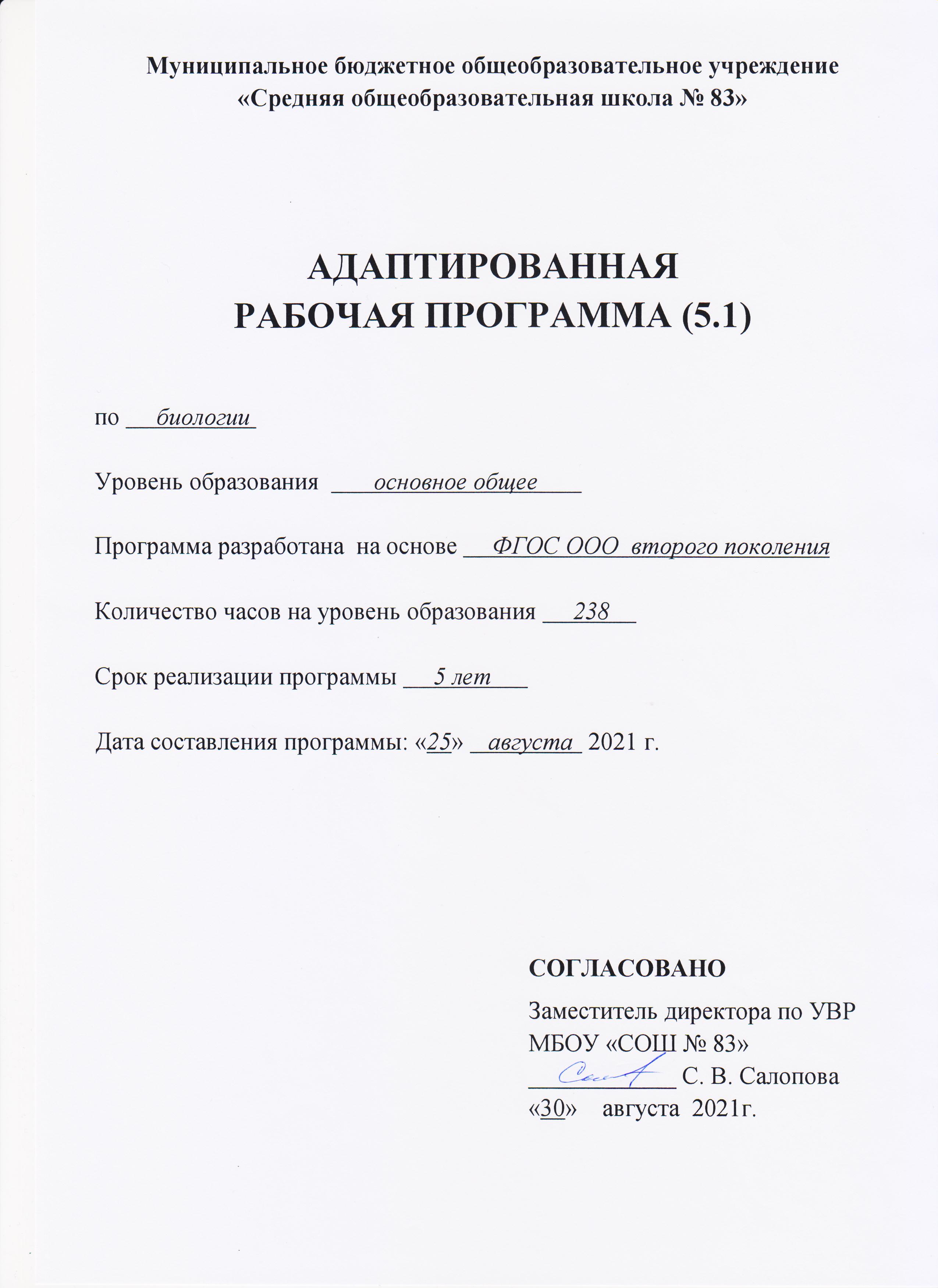 .ОГЛАВЛЕНИЕ1. Пояснительная записка  ________________________________________________________ 32. Планируемые результаты освоения  ______________________________________________  53. Содержание учебного предмета  _________________________________________________  94. Тематическое планирование  ____________________________________________________  175. Приложения  __________________________________________________________________  58ПОЯСНИТЕЛЬНАЯ ЗАПИСКА   Адаптированная рабочая программа (далее АРП) по учебному предмету биология для учащихся  5 – 9-х классов реализует требования федерального государственного стандарта основного общего образования. АРП разработана  для обучающихся с  тяжелыми нарушениями речи (далее ТНР).Учебный предмет «биология» включен в обязательную часть учебного плана  АООП ООО МБОУ «СОШ № 83».Нормативно – правовую базу разработки программы для учащихся 5 – 9 –х  классов составляют:Федеральный закон от 29.12.2012 № 273 – ФЗ «Об образовании в Российской Федерации» в действующей редакции;Федеральный государственный образовательный стандарт основного общего образования, утвержденным приказом Минобрнауки от 17.12.2010 № 1897 (в действующей редакции);Адаптированная основная образовательная программа основного общего образования обучающихся с тяжелыми нарушениями речи МБОУ «СОШ № 83», от 30.08.2021 № 268; -        Рабочая программа к линии УМК под редакцией В. В. Пасечника  (авторы В. В. Пасечник, В. В. Латюшин, Г. Г. Швецов)          Количество часов для реализации программы 238 часов, из них –         5 класс 34 часа;–         6 класс 34 часа;7 класс 34 часа;8 класс 68 часов;9 класс 68 часов.Цель рабочей программы: обеспечение усвоения на уровне основного общего образования учащимися с ТНР государственного стандарта по биологии. В связи с этим:1.Цели изучения биологии и требования к уровню подготовки сохраняются. Изменения вносятся в структуру организации урока и учебного материала. Задачи: 1.Адаптирование образовательного процесса в соответствии с особенностями развития учащихся с ТНР. 2.Стимулирование интереса учащихся к познавательной и учебной деятельности. 3.Развитие умений и навыков самостоятельной учебной деятельности.Особенности учащихся с ТНР:незрелость эмоционально-волевой сферы, замедленное психическое развитиепониженная работоспособность, быстрая утомляемость, замедленный темп деятельностинизкий уровень общей осведомлѐнностинарушение внимания и памяти, особенно слухоречевой и долговременнойнедостаточность зрительного и слухового восприятияслабая координация движения, недоразвитие моторикинегрубое недоразвитие речи (бедность и слабая дифференцированность словаря, нарушения звукопроизношения, ограниченный запас знаний, трудности усвоения логико-грамматических конструкция, недостаточность фонетико-фонематического восприятия)снижение познавательной активности. Снижение познавательной активности проявляется в ограниченности запаса знаний об окружающем мире и практических навыков, соответствующих возрасту.   Ввиду психологических особенностей детей с ОВЗ, с целью усиления практической направленности обучения проводится коррекционная работа, которая включает следующие направления.      Совершенствование движений и сенсомоторного развития:  развитие навыков каллиграфии;  развитие артикуляционной моторики.       Коррекция отдельных сторон психической деятельности:   развитие восприятия, представлений, ощущений; развитие памяти; развитие внимания; формирование обобщенных представлений о свойствах предметов (цвет, форма, величина);  развитие пространственных представлений и ориентации;  развитие представлений о времени.      Развитие различных видов мышления:  развитие наглядно-образного мышления;  развитие словесно-логического мышления (умение видеть и устанавливать логические связи между предметами, явлениями и событиями).     Развитие основных мыслительных операций: развитие умения сравнивать, анализировать; развитие умения выделять сходство и различие понятий; развитие умения работать по словесной и письменной инструкциям, алгоритму; развитие умения планировать деятельность.    Коррекция нарушений в развитии эмоционально-личностной сферы:развитие инициативности, стремления доводить начатое дело до конца; формирование умения преодолевать трудности; воспитание самостоятельности принятия решения; формирование адекватности чувств; формирование устойчивой и адекватной самооценки; формирование умения анализировать свою деятельность; воспитание правильного отношения к критике.       Коррекция –развитие речи:коррекция монологической речи; коррекция диалогической речи.     Расширение представлений об окружающем мире и обогащение словаря.      Коррекция индивидуальных пробелов в знаниях.          Учебно – методический комплекс:Биология 5 класс. «Биология: Бактерии, грибы, растения»:  5 кл. учебник / В. В. Пасечник. - М.: Дрофа, 2017 г. Биология 6 класс. «Покрытосеменные растения: строение и жизнедеятельность».  6 кл. учебник / В. В. Пасечник. - М.: Дрофа, 2016 г. Биология 7 класс. «Биология: Животные».  7 кл. учебник / В.В. Латюшин, В.А.Шапкин, Ж.А - М.: Дрофа, 2017 г.Биология 8 класс. «Биология 8 класс. Человек». учебник / Д.В.Колесов, Р.Д. Маш, И.Н. Беляев. - М.: Дрофа, 2016 г.Биология 9 класс. «Биология: Введение в общую биологию». учебник / В. В. Пасечник, А. А. Каменский, Е. А. Криксунов, Г. Г. Швецов. – Дрофа, 2018 г.Биология. Бактерии, грибы, растения. 5 класс. Методическое пособие / В.В. Пасечник. – М.: Дрофа, 2017г.Биология. Многообразие покрытосеменных растений. 6 класс. Методическое пособие / В.В. Пасечник. – М.: Дрофа, 2018г.Биология. Животные. 7 класс. Методическое пособие / В.В. Латюшин, Г.А.Уфимцева. – М.: Дрофа, 2019г.Биология. Человек. 8 класс. Методическое пособие /  И.А.Демичева. – М.: Дрофа, 2019г.Биология. 9 класс. Методическое пособие./ В.В. Пасечник,  Г.Г. Швецов. М.: Дрофа, 2019г.      Формы контроля и оценивание образовательных достижений учащихся:знаний основ биологии  (монологический ответ, экспресс – опрос, фронтальный опрос, тестовый опрос (с выбором ответа, с кратким ответом, с развернутым ответом),  написание и защита сообщения по заданной теме, биологический диктант, самостоятельная подготовка вопроса по изучаемой теме, самоконтроль по образцу, взаимопроверка,  подготовка творческих работ,   практические задания, проверочные работы, самостоятельные работы, тематические контрольные работы );приобретенных навыков самостоятельной и практической деятельности учащихся  (в ходе выполнения лабораторных работ и практических работ);развитых свойств личности: творческих способностей, интереса к изучению биологии, самостоятельности, коммуникативности, критичности, рефлексии. Курс завершается итоговым тестом, составленным согласно требованиям уровню подготовки выпускников основной школы.ПЛАНИРУЕМЫЕ РЕЗУЛЬТАТЫВыпускник научится:◾ пользоваться научными методами для распознавания биологических проблем; давать научное объяснение биологическим фактам, процессам, явлениям, закономерностям, их роли в жизни организмов и человека; проводить наблюдения за живыми объектами, собственным организмом; описывать биологические объекты, процессы и явления; ставить несложные биологические эксперименты и интерпретировать их результаты.◾ Выпускник овладеет системой биологических знаний: понятиями, закономерностями, законами, теориями, имеющими важное общеобразовательное и познавательное значение; сведениями по истории становления биологии как науки.◾ Выпускник освоит общие приемы: оказания первой помощи; рациональной организации труда и отдыха; выращивания и размножения культурных растений и домашних животных, ухода за ними; проведения наблюдений за состоянием собственного организма; работы в кабинете биологии, с биологическими приборами и инструментами.◾ Выпускник приобретет навыки использования научно-популярной литературы по биологии, справочных материалов (на бумажных и электронных носителях), ресурсов Интернета при выполнении учебных задач.Выпускник получит возможность научиться:◾ осознанно использовать знания основных правил поведения в природе и основ здорового образа жизни в быту;◾ выбирать целевые и смысловые установки в своих действиях и поступках по отношению к живой природе, здоровью своему и окружающих;◾ ориентироваться в системе познавательных ценностей — воспринимать информацию биологического содержания в научно популярной литературе, средствах массовой информации и интернет ресурсах, критически оценивать полученную информацию, анализируя ее содержание и данные об источнике информации;◾ создавать собственные письменные и устные сообщения о биологических явлениях и процессах на основе нескольких источников информации, сопровождать выступление презентацией, учитывая особенности аудитории сверстников.Живые организмыВыпускник научится:◾ выделять существенные признаки биологических объектов (клеток и организмов растений, животных, грибов, бактерий) и процессов, характерных для живых организмов;◾ аргументировать, приводить доказательства родства различных таксонов растений, животных, грибов и бактерий;◾ аргументировать, приводить доказательства различий растений, животных, грибов и бактерий;◾ осуществлять классификацию биологических объектов (растений, животных, бактерий, грибов) на основе определения их принадлежности к определенной систематической группе;◾ раскрывать роль биологии в практической деятельности людей; роль различных организмов в жизни человека;◾ объяснять общность происхождения и эволюции систематических групп растений и животных на примерах сопоставления биологических объектов;◾ выявлять примеры и раскрывать сущность приспособленности организмов к среде обитания;◾ различать по внешнему виду, схемам и описаниям реальные биологические объекты или их изображения, выявлять отличительные признаки биологических объектов;◾ сравнивать биологические объекты (растения, животные, бактерии, грибы), процессы жизнедеятельности; делать выводы и умозаключения на основе сравнения;◾ устанавливать взаимосвязи между особенностями строения и функциями клеток и тканей, органов и систем органов;◾ использовать методы биологической науки: наблюдать и описывать биологические объекты и процессы; ставить биологические эксперименты и объяснять их результаты;◾ знать и аргументировать основные правила поведения в природе;◾ анализировать и оценивать последствия деятельности человека в природе;◾ описывать и использовать приемы выращивания и размножения культурных растений и домашних животных, ухода за ними;◾ знать и соблюдать правила работы в кабинете биологии.Выпускник получит возможность научиться:◾ находить информацию о растениях, животных, грибах и бактериях в научно-популярной литературе, биологических словарях, справочниках, интернет ресурсах, анализировать и оценивать ее, переводить из одной формы в другую;◾ основам исследовательской и проектной деятельности по изучению организмов различных царств живой природы, включая умения формулировать задачи, представлять работу на защиту и защищать ее;◾ использовать приемы оказания первой помощи при отравлении ядовитыми грибами, ядовитыми растениями, укусах животных; работы с определителями растений; размножения и выращивания культурных растений, ухода за домашними животными;◾ ориентироваться в системе моральных норм и ценностей по отношению к объектам живой природы (признание высокой ценности жизни во всех ее проявлениях, экологическое сознание, эмоционально-ценностное отношение к объектам живой природы);◾ осознанно использовать знания основных правил поведения в природе; выбирать целевые и смысловые установки в своих действиях и поступках по отношению к живой природе;◾ создавать собственные письменные и устные сообщения о растениях, животных, бактериях и грибах на основе нескольких источников информации, сопровождать выступление презентацией, учитывая особенности аудитории сверстников;◾ работать в группе сверстников при решении познавательных задач, связанных с изучением особенностей строения и жизнедеятельности растений, животных, грибов и бактерий, планировать совместную деятельность, учитывать мнение окружающих и адекватно оценивать собственный вклад в деятельность группы.Человек и его здоровьеВыпускник научится:◾ выделять существенные признаки биологических объектов (животных клеток и тканей, органов и систем органов человека) и процессов жизнедеятельности, характерных для организма человека;◾ аргументировать, приводить доказательства взаимосвязи человека и окружающей среды, родства человека с животными;◾ аргументировать, приводить доказательства отличий человека от животных;◾ аргументировать, приводить доказательства необходимости соблюдения мер профилактики заболеваний, травматизма, стрессов, вредных привычек, нарушения осанки, зрения, слуха, инфекционных и простудных заболеваний;◾ объяснять эволюцию вида Человек разумный на примерах сопоставления биологических объектов и других материальных артефактов;◾ выявлять примеры и пояснять проявление наследственных заболеваний у человека, сущность процессов наследственности и изменчивости, присущей человеку;◾ различать по внешнему виду, схемам и описаниям реальные биологические объекты (клетки, ткани, органы, системы органов) или их изображения, выявлять отличительные признаки биологических объектов;◾ сравнивать биологические объекты (клетки, ткани, органы, системы органов), процессы жизнедеятельности (питание, дыхание, обмен веществ, выделение и др.); делать выводы и умозаключения на основе сравнения;◾ устанавливать взаимосвязи между особенностями строения и функциями клеток и тканей, органов и систем органов;◾ использовать методы биологической науки: наблюдать и описывать биологические объекты и процессы; проводить исследования организма человека и объяснять их результаты;◾ знать и аргументировать основные принципы здорового образа жизни, рациональной организации труда и отдыха;◾ анализировать и оценивать влияние факторов риска на здоровье человека;◾ описывать и использовать приемы оказания первой помощи;◾ знать и соблюдать правила работы в кабинете биологии.Выпускник получит возможность научиться:◾ объяснять необходимость применения тех или иных приемов при оказании первой доврачебной помощи при отравлениях, ожогах, обморожениях, травмах, спасении утопающего, кровотечениях;◾ находить информацию о строении и жизнедеятельности человека в научно-популярной литературе, биологических словарях, справочниках, интернет ресурсах, анализировать и оценивать ее, переводить из одной формы в другую;◾ ориентироваться в системе моральных норм и ценностей по оnношению к собственному здоровью и здоровью других людей;◾ находить в учебной, научно-популярной литературе, интернет ресурсах информацию об организме человека, оформлять ее в виде устных сообщений и докладов;◾ анализировать и оценивать целевые и смысловые установки в своих действиях и поступках по отношению к здоровью своему и окружающих; последствия влияния факторов риска на здоровье человека;◾ создавать собственные письменные и устные сообщения об организме человека и его жизнедеятельности на основе нескольких источников информации, сопровождать выступление презентацией, учитывая особенности аудитории сверстников;◾ работать в группе сверстников при решении познавательных задач, связанных с особенностями строения и жизнедеятельности организма человека, планировать совместную деятельность, учитывать мнение окружающих и адекватно оценивать собственный вклад в деятельность группы.Общие биологические закономерностиВыпускник научится:◾ выделять существенные признаки биологических объектов (вида, экосистемы, биосферы) и процессов, характерных для сообществ живых организмов;◾ аргументировать, приводить доказательства необходимости защиты окружающей среды;◾ аргументировать, приводить доказательства зависимости здоровья человека от состояния окружающей среды;◾ осуществлять классификацию биологических объектов на основе определения их принадлежности к определенной систематической группе;◾ раскрывать роль биологии в практической деятельности людей; роль биологических объектов в природе и жизни человека; значение биологического разнообразия для сохранения биосферы;◾ объяснять общность происхождения и эволюции организмов на основе сопоставления особенностей их строения и функционирования;◾ объяснять механизмы наследственности и изменчивости, возникновения приспособленности, процесс видообразования;◾ различать по внешнему виду, схемам и описаниям реальные биологические объекты или их изображения, выявляя отличительные признаки биологических объектов;◾ сравнивать биологические объекты, процессы; делать выводы и умозаключения на основе сравнения;◾ устанавливать взаимосвязи между особенностями строения и функциями органов и систем органов;◾ использовать методы биологической науки: наблюдать и описывать биологические объекты и процессы; ставить биологические эксперименты и объяснять их результаты;◾ знать и аргументировать основные правила поведения в природе; анализировать и оценивать последствия деятельности человека в природе;◾ описывать и использовать приемы выращивания и размножения культурных растений и домашних животных, ухода за ними в агроценозах;◾ находить в учебной, научно-популярной литературе, интернет-ресурсах информацию о живой природе, оформлять ее в виде письменных сообщений, докладов, рефератов;◾ знать и соблюдать правила работы в кабинете биологии.Выпускник получит возможность научиться:◾ понимать экологические проблемы, возникающие в условиях нерационального природопользования, и пути решения этих проблем;◾ анализировать и оценивать целевые и смысловые установки в своих действиях и поступках по отношению к здоровью своему и окружающих, последствия влияния факторов риска на здоровьечеловека;◾ находить информацию по вопросам общей биологии в научно-популярной литературе, специализированных биологических словарях, справочниках, интернет-ресурсах, анализировать и оценивать ее, переводить из одной формы в другую;◾ ориентироваться в системе моральных норм и ценностей по отношению к объектам живой природы, собственному здоровью и здоровью других людей (признание высокой ценности жизни во всех ее проявлениях, экологическое сознание, эмоционально-ценностное отношение к объектам живой природы);◾ создавать собственные письменные и устные сообщения о современных проблемах в области биологии и охраны окружающей среды на основе нескольких источников информации, сопровождать выступление презентацией, учитывая особенности аудитории сверстников;◾ работать в группе сверстников при решении познавательных задач, связанных с теоретическими и практическими проблемами в области молекулярной биологии, генетики, экологии, биотехнологии, медицины и охраны окружающей среды, планировать совместную деятельность, учитывать мнение окружающих и адекватно оценивать собственный вклад в деятельность группы.Коррекционно-развивающая направленностьСодержание видов деятельности обучающихся с ТНР на уроках биологии определяется их особыми образовательными потребностями. Помимо широко используемых общих для всех обучающихся видов деятельности следует усилить виды деятельности, специфичные для данной категории детей, обеспечивающие осмысленное освоение содержания образования по предмету: усиление предметно-практической деятельности с активизацией сенсорных систем; освоение материала с опорой на алгоритм; «пошаговость» в изучении материала; использование дополнительной визуальной опоры (схемы, шаблоны, опорные таблицы); речевой отчет о процессе и результате деятельности; выполнение специальных заданий, обеспечивающих коррекцию регуляции учебно-познавательной деятельности и контроль собственного результата.СОДЕРЖАНИЕ ПРОГРАММЫУчебный предмет «Биология» является системообразующим для естественнонаучных предметов, поскольку различные аспекты жизнедеятельности живых организмов являются основой содержания курсов химии, физики, географии. Биология вооружает обучающихся научным методом познания, позволяющим получать объективные знания об окружающем мире.  Предмет максимально направлен на формирование интереса к природному и социальному миру, совершенствование познавательной деятельности обучающихся с РАС за счет овладения мыслительными операциями сравнения, обобщения, наблюдения, развитие способности аргументировать свое мнение, формирование возможностей совместной деятельности. Изучение биологии способствует развитию у обучающихся с РАС пространственного воображения, функциональной грамотности, умения воспринимать и критически анализировать информацию, представленную в различных формах. Значимость предмета для развития жизненной компетенции обучающихся заключается в усвоении основы биологических знаний, необходимых для повседневной жизни. Изучение биологии способствует развитию у обучающихся с РАС пространственного воображения, функциональной грамотности, умения воспринимать и критически анализировать информацию, представленную в различных формах. Значимость предмета для развития жизненной компетенции обучающихся заключается в усвоении основы биологических  знаний, необходимых для повседневной жизни; навыков здорового и безопасного для человека и окружающей его среды образа жизни; формировании экологической культуры.Программа отражает содержание обучения предмету «Биология» с учетом особых образовательных потребностей обучающихся с РАС. При изучении учебного предмета «Биология» предусмотрена адаптация объема и характера учебного материала к познавательным возможностям данной категории обучающихся, учет их особенностей развития: использование алгоритмов, внутрипредметных и межпредметных связей, постепенное усложнение изучаемого материала.Программа определяет содержание предметных тем в соответствии с требованиями образовательного стандарта, последовательность изучения разделов биологии с учетом межпредметных и внутрипредметных связей, логики учебного процесса, возрастных и психологических особенностей обучающихся с РАС на уровне основного общего образования, определяет минимальный набор опытов, демонстраций, проводимых в классе, лабораторных работ, выполняемых обучающимися.Методической основой изучения курса «Биология» на уровне основного общего образования является системно-деятельностный подход, обеспечивающий достижение личностных, метапредметных и предметных образовательных результатов посредством организации активной познавательной деятельности обучающихся. Живые организмыБиология — наука о живых организмахБиология как наука. Методы изучения живых организмов. Роль биологии в познании окружающего мира и практической деятельности людей. Соблюдение правил поведения в окружающей среде. Бережное отношение к природе. Охрана биологических объектов. Правила работы в кабинете биологии, с биологическими приборами и инструментами. Свойства живых организмов (структурированность, целостность, обмен веществ, движение, размножение, развитие, раздражимость, приспособленность, наследственность и изменчивость), их проявление у растений, животных, грибов и бактерий.Клеточное строение организмовКлетка — основа строения и жизнедеятельности организмов. История изучения клетки. Методы изучения клетки. Строение и жизнедеятельность клетки. Бактериальная клетка. Животная клетка. Растительная клетка. Грибная клетка. Ткани организмов.Многообразие организмовКлеточные и неклеточные формы жизни. Организм. Классификация организмов. Принципы классификации. Одноклеточные и многоклеточные организмы. Основные царства живой природы.Среды жизниСреда обитания. Факторы среды обитания. Места обитания. Приспособления организмов к жизни в наземно-воздушной среде. Приспособления организмов к жизни в водной среде. Приспособления организмов к жизни в почвенной среде. Приспособления организмов к жизни в организменной среде. Растительный и животный мир родного края.Царство РастенияМногообразие и значение растений в природе и жизни человека. Общее знакомство с цветковыми растениями. Растительные ткани и органы растений. Вегетативные и генеративные органы. Жизненные формы растений. Растение — целостный организм (биосистема). Условия обитания растений. Среды обитания растений. Сезонные явления в жизни растений.Органы цветкового растенияСемя. Строение семени. Корень. Зоны корня. Виды корней. Корневые системы. Значение корня. Видоизменения корней. Побег. Генеративные и вегетативные побеги. Строение побега. Разнообразие и значение побегов. Видоизмененные побеги. Почки. Вегетативные и генеративные почки. Строение листа. Листорасположение. Жилкование листа. Стебель. Строение и значение стебля. Строение и значение цветка. Соцветия. Опыление. Виды опыления. Строение и значение плода. Многообразие плодов. Распространение плодов.Микроскопическое строение растенийРазнообразие растительных клеток. Ткани растений. Микроскопическое строение корня. Корневой волосок. Микроскопическое строение стебля. Микроскопическое строение листа.Жизнедеятельность цветковых растенийПроцессы жизнедеятельности растений. Обмен веществ и превращение энергии: почвенное питание и воздушное питание (фотосинтез), дыхание, удаление конечных продуктов обмена веществ. Транспорт веществ. Движения. Рост, развитие и размножение растений.Половое размножение растений. Оплодотворение у цветковых растений. Вегетативное размножение растений. Приемы выращивания и размножения растений и ухода за ними. Космическая роль зеленых растений.Многообразие растенийКлассификация растений. Водоросли — низшие растения. Многообразие водорослей. Высшие споровые растения (мхи, папоротники, хвощи, плауны), отличительные особенности и многообразие. Отдел Голосеменные, отличительные особенности и многообразие. Отдел Покрытосеменные (Цветковые), отличительные особенности. Классы Однодольные и Двудольные. Многообразие цветковых растений. Меры профилактики заболеваний, вызываемых растениями.Царство БактерииБактерии, их строение и жизнедеятельность. Роль бактерий в природе, жизни человека. Меры профилактики заболеваний, вызываемых бактериями. Значение работ Р. Коха и Л. Пастера.Царство ГрибыОтличительные особенности грибов. Многообразие грибов. Роль грибов в природе, жизни человека. Грибы-паразиты. Съедобные и ядовитые грибы. Первая помощь при отравлении грибами. Меры профилактики заболеваний, вызываемых грибами. Лишайники, их роль в природе и жизни человека.Царство ЖивотныеОбщее знакомство с животными. Животные ткани, органы и системы органов животных. Организм животного как биосистема. Многообразие и классификация животных. Среды обитания животных. Сезонные явления в жизни животных. Поведение животных (раздражимость, рефлексы и инстинкты). Разнообразие отношений животных в природе. Значение животных в природе и жизни человека.Одноклеточные животные, или ПростейшиеОбщая характеристика простейших. Происхождение простейших. Значение простейших в природе и жизни человека. Пути заражения человека и животных паразитическими простейшими. Меры профилактики заболеваний, вызываемых одноклеточными животными.Тип КишечнополостныеМногоклеточные животные. Общая характеристика типа Кишечнополостные. Регенерация. Происхождение кишечнополостных. Значение кишечнополостных в природе и жизни человека.Типы червейТип Плоские черви, общая характеристика. Тип Круглые черви, общая характеристика. Тип Кольчатые черви, общая характеристика. Паразитические плоские и круглые черви. Пути заражения человека и животных паразитическими червями. Меры профилактики заражения. Значение дождевых червей в почвообразовании. Происхождение червей.Тип МоллюскиОбщая характеристика типа Моллюски. Многообразие моллюсков. Происхождение моллюсков и их значение в природе и жизни человека.Тип ЧленистоногиеОбщая характеристика типа Членистоногие. Среды жизни. Происхождение членистоногих. Охрана членистоногих. Класс Ракообразные. Особенности строения и жизнедеятельности ракообразных, их значение в природе и жизни человека. Класс Паукообразные. Особенности строения и жизнедеятельности паукообразных, их значение в природе и жизни человека. Клещи переносчики возбудителей заболеваний животных и человека. Меры профилактики. Класс Насекомые. Особенности строения и жизнедеятельности насекомых. Поведение насекомых, инстинкты. Значение насекомых в природе и сельскохозяйственной деятельности человека. Насекомые-вредители. Меры по сокращению численности насекомых-вредителей. Насекомые, снижающие численность вредителей растений. Насекомые — переносчики возбудителей и паразиты человека и домашних животных. Одомашненные насекомые: медоносная пчела и тутовый шелкопряд.Тип ХордовыеОбщая характеристика типа Хордовые. Подтип Бесчерепные. Ланцетник. Подтип Черепные, или Позвоночные. Общая характеристика надкласса Рыбы. Места обитания и внешнее строение рыб. Особенности внутреннего строения и процессов жизнедеятельности у рыб в связи с водным образом жизни. Размножение, развитие и миграция рыб в природе. Основные систематические группы рыб. Значение рыб в природе и жизни человека. Рыбоводство и охрана рыбных запасов. Класс Земноводные. Общая характеристика класса Земноводные.Места обитания и распространение земноводных. Особенности внешнего строения в связи с образом жизни. Внутреннее строение земноводных. Размножение и развитие земноводных. Происхождение земноводных. Многообразие современных земноводных и их охрана. Значение земноводных в природе и жизни человека. Класс Пресмыкающиеся. Общая характеристика класса Пресмыкающиеся. Места обитания, особенности внешне го и внутреннего строения пресмыкающихся. Размножение пресмыкающихся. Происхождение и многообразие древних пресмыкающихся. Значение пресмыкающихся в природе и жизни человека.Класс Птицы. Общая характеристика класса Птицы. Места обитания и особенности внешнего строения птиц. Особенности внутреннего строения и жизнедеятельности птиц. Размножение и развитие птиц. Сезонные явления в жизни птиц. Экологические группы птиц. Происхождение птиц. Значение птиц в природе и жизни человека. Охрана птиц. Птицеводство. Домашние птицы, приемы выращивания и ухода за птицами. Класс Млекопитающие. Общая характеристика класса Млекопитающие. Среды жизни млекопитающих. Особенности внешнего строения, скелета и мускулатуры млекопитающих. Органы полости тела. Нервная система и поведение млекопитающих, рассудочное поведение. Размножение и развитие млекопитающих. Происхождение млекопитающих. Многообразие млекопитающих. Млекопитающие — переносчики возбудителей опасных заболеваний. Меры борьбы с грызунами. Меры предосторожности и первая помощь при укусах животных. Экологические группы млекопитающих. Сезонные явления в жизни млекопитающих. Происхождение и значение млекопитающих. Охрана млекопитающих. Важнейшие породы домашних млекопитающих. Приемы выращивания и ухода за домашними млекопитающими. Многообразие птиц и млекопитающих родного края.Человек и его здоровьеВведение в науки о человекеЗначение знаний об особенностях строения и жизнедеятельности организма человека для самопознания и сохранения здоровья. Комплекс наук, изучающих организм человека. Научные методы изучения человеческого организма (наблюдение, измерение, эксперимент). Место человека в системе животного мира. Сходства и отличия человека и животных. Особенности человека как социального существа. Происхождение современного человека. Расы.Общие свойства организма человекаКлетка — основа строения, жизнедеятельности и развития организмов. Строение, химический состав, жизненные свойства клетки. Ткани, органы и системы органов организма человека, их строение и функции. Организм человека как биосистема. Внутренняя среда организма (кровь, лимфа, тканевая жидкость).Нейрогуморальная регуляция функций организмаРегуляция функций организма, способы регуляции. Механизмы регуляции функций. Нервная система: центральная и периферическая, соматическая и вегетативная. Нейроны, нервы, нервные узлы. Рефлекторный принцип работы нервной системы. Рефлекторная дуга. Спинной мозг. Головной мозг. Большие полушария головного мозга. Особенности развития головного мозга человека и его функциональная асимметрия. Нарушения деятельности нервной системы и их предупреждение. Железы и их классификация. Эндокринная система. Гормоны, их роль в регуляции физиологических функций организма. Железы внутренней секреции: гипофиз, эпифиз, щитовидная железа, надпочечники. Железы смешанной секреции: поджелудочная и половые железы. Регуляция функций эндокринных желез.Опора и движениеОпорно-двигательная система: строение, функции. Кость: химический состав, строение, рост. Соединение костей. Скелет человека. Особенности скелета человека, связанные с прямохождением и трудовой деятельностью. Влияние факторов окружающей среды и образа жизни на развитие скелета. Мышцы и их функции. Значение физических упражнений для правильного формирования скелета и мышц. Гиподинамия. Профилактика травматизма. Первая помощь при травмах опорно-двигательного аппарата.Кровь и кровообращениеФункции крови и лимфы. Поддержание постоянства внутренней среды. Гомеостаз. Состав крови. Форменные элементы крови: эритроциты, лейкоциты, тромбоциты. Группы крови. Резус-фактор. Переливание крови. Свертывание крови. Иммунитет. Факторы, влияющие на иммунитет. Значение работ Л. Пастера и И. И. Мечникова в области иммунитета. Роль прививок в борьбе с инфекционными заболеваниями. Кровеносная и лимфатическая системы: строение, функции. Строение сосудов. Движение крови по сосудам. Строение и работа сердца. Сердечный цикл. Пульс. Давление крови. Движение лимфы по сосудам. Гигиена сердечно-сосудистой системы. Профилактика сердечно-сосудистых заболеваний. Виды кровотечений, приемы оказания первой помощи при кровотечениях.ДыханиеДыхательная система: строение и функции. Этапы дыхания. Легочные объемы. Газообмен в легких и тканях. Регуляция дыхания. Гигиена дыхания. Вред табакокурения. Предупреждение распространения инфекционных заболеваний и соблюдение мер профилактики для защиты собственного организма. Первая помощь при остановке дыхания, спасении утопающего, отравлении угарным газом.ПищеварениеПитание. Пищеварение. Пищеварительная система: строение и функции. Ферменты, роль ферментов в пищеварении. Обработка пищи в ротовой полости. Зубы и уход за ними. Слюна и слюнные железы. Глотание. Пищеварение в желудке. Желудочный сок. Аппетит. Пищеварение в тонком кишечнике. Роль печени и поджелудочной железы в пищеварении. Всасывание питательных веществ. Особенности пищеварения в толстом кишечнике. Вклад И. П. Павлова в изучение пищеварения. Гигиена питания, предотвращение желудочно-кишечных заболеваний.Обмен веществ и энергииОбмен веществ и превращение энергии. Две стороны обмена веществ и энергии. Обмен органических и неорганических веществ. Витамины. Проявление гиповитаминозов и авитаминозов и меры их предупреждения. Энергетический обмен и питание. Пищевые рационы. Нормы питания. Регуляция обмена веществ. Поддержание температуры тела. Терморегуляция при разных условиях среды. Покровы тела. Уход за кожей, волосами, ногтями. Роль кожи в процессах терморегуляции. Приемы оказания первой помощи при травмах, ожогах, обморожениях и их профилактика.ВыделениеМочевыделительная система: строение и функции. Процесс образования и выделения мочи, его регуляция. Заболевания органов мочевыделительной системы и меры их предупреждения.Размножение и развитиеПоловая система: строение и функции. Оплодотворение и внутриутробное развитие. Роды. Рост и развитие ребенка. Половое созревание. Наследование признаков у человека. Наследственные болезни, их причины и предупреждение. Роль генетических знаний в планировании семьи. Забота о репродуктивном здоровье. Инфекции, передающиеся половым путем, и их профилактика. ВИЧ, профилактика СПИДа.Сенсорные системы (анализаторы)Органы чувств и их значение в жизни человека. Сенсорные системы, их строение и функции. Глаз и зрение. Оптическая система глаза. Сетчатка. Зрительные рецепторы: палочки и колбочки. Нарушения зрения и их предупреждение. Ухо и слух. Строение и функции органа слуха. Гигиена слуха. Органы равновесия, мышечного чувства, осязания, обоняния и вкуса. Взаимодействие сенсорных систем. Влияние экологических факторов на органы чувств.Высшая нервная деятельностьВысшая нервная деятельность человека, работы И. М. Сеченова, И. П. Павлова, А. А. Ухтомского и П. К. Анохина. Безусловные и условные рефлексы, их значение. Познавательная деятельность мозга. Эмоции, память, мышление, речь. Сон и бодрствование. Значение сна.Предупреждение нарушений сна. Особенности психики человека: осмысленность восприятия, словесно-логическое мышление, способность к накоплению и передаче из поколения в поколение информации. Индивидуальные особенности личности: способности, темперамент, характер, одаренность. Психология и поведение человека. Цели и мотивы деятельности. Значение интеллектуальных, творческих и эстетических потребностей. Роль обучения и воспитания в развитии психики и поведения человека.Здоровье человека и его охранаЗдоровье человека. Соблюдение санитарно-гигиенических норм и правил здорового образа жизни. Укрепление здоровья: аутотренинг, закаливание, двигательная активность, сбалансированное питание. Влияние физических упражнений на органы и системы органов. Защитно-приспособительные реакции организма. Факторы, нарушающие здоровье (гиподинамия, курение, употребление алкоголя, несбалансированное питание, стресс). Культура отношения к собственному здоровью и здоровью окружающих. Человек и окружающая среда. Значение окружающей среды как источника веществ и энергии. Социальная и природная среда, адаптации к ним. Краткая характеристика основных форм труда. Рациональная организация труда и отдыха. Соблюдение правил поведения в окружающей среде, в опасных и чрезвычайных ситуациях как основа безопасности собственной жизни. Зависимость здоровья человека от состояния окружающей среды.Общие биологические закономерностиБиология как наукаНаучные методы изучения, применяемые в биологии: наблюдение, описание, эксперимент. Гипотеза, модель, теория, их значение и использование в повседневной жизни. Биологические науки. Роль биологии в формировании естественно-научной картины мира. Основные признаки живого. Уровни организации живой природы. Живые природные объекты как система. Классификация живых природных объектов.КлеткаКлеточная теория. Клеточное строение организмов как доказательство их родства, единства живой природы. Строение клетки: клеточная оболочка, плазматическая мембрана, цитоплазма, ядро, органоиды. Многообразие клеток. Обмен веществ и превращение энергии в клетке. Хромосомы и гены. Нарушения в строении и функционировании клеток — одна из причин заболевания организма. Деление клетки — основа размножения, роста и развития организмов.ОрганизмКлеточные и неклеточные формы жизни. Вирусы. Одноклеточные и многоклеточные организмы. Особенности химического состава организмов: неорганические и органические вещества, их роль в организме. Обмен веществ и превращения энергии — признак живых организмов. Питание, дыхание, транспорт веществ, удаление продуктов обмена, координация и регуляция функций, движение и опора у растений и животных. Рост и развитие организмов. Размножение. Бесполое и половое размножение. Половые клетки. Оплодотворение.Наследственность и изменчивость — свойства организмов. Наследственная и ненаследственная изменчивость. Приспособленность организмов к условиям среды.ВидВид, признаки вида. Вид как основная систематическая категория живого. Популяция как форма существования вида в природе. Популяция как единица эволюции. Ч. Дарвин — основоположник учения об эволюции. Основные движущие силы эволюции в природе. Результаты эволюции: многообразие видов, приспособленность организмов к среде обитания. Усложнение растений и животных в процессе эволюции. Происхождение основных систематических групп растений и животных. Применение знаний о наследственности, изменчивости и искусственном отборе при выведении новых пород животных, сортов растений и штаммов микроорганизмов.ЭкосистемыЭкология, экологические факторы, их влияние на организмы. Экосистемная организация живой природы. Экосистема, ее основные компоненты. Структура экосистемы. Пищевые связи в экосистеме. Взаимодействие популяций разных видов в экосистеме. Естественная экосистема (биогеоценоз). Агроэкосистема (агроценоз) как искусственное сообщество организмов. Круговорот веществ и поток энергии в биогеоценозах. Биосфера — глобальная экосистема. В. И. Вернадский — основоположник учения о биосфере. Структура биосферы. Распространение и роль живого вещества в биосфере. Ноосфера. Краткая история эволюции биосферы. Значение охраны биосферы для сохранения жизни на Земле. Биологическое разнообразие как основа устойчивости биосферы. Современные экологические проблемы, их влияние на собственную жизнь и жизнь окружающих людей. Последствия деятельности человека в экосистемах. Влияние собственных поступков на живые организмы и экосистемы.ТЕМАТИЧЕСКОЕ ПЛАНИРОВАНИЕПРИЛОЖЕНИЯПриложение 1. Лабораторные работы 5 класс.Плановое количество лабораторных работ – 12:«Устройство лупы и светового микроскопа. Правила работы с ними. Изучение клеток растения с помощью лупы».«Приготовление препарата кожицы чешуи лука, рассматривание его под микроскопом».«Приготовление препаратов и рассматривание под микроскопом пластид в клетках листа элодеи, плодов томатов, рябины, шиповника».«Приготовление препарата и рассматривание под микроскопом движения цитоплазмы в клетках листа элодеи».«Рассматривание под микроскопом готовых микропрепаратов различных растительных тканей».«Строение плодовых тел шляпочных грибов».«Строение плесневого гриба мукора. Строение дрожжей».«Изучение строения водорослей».«Изучение внешнего строения мхов (на местных видах)».«Изучение внешнего строения папоротника (хвоща)».«Изучение внешнего строения хвои, шишек и семян голосеменных растений».«Изучение внешнего строения покрытосеменных растений».Плановое количество практических работ – 1:«Фенологические наблюдения за сезонными изменениями в природе. Ведение дневника наблюдений».Плановое количество самостоятельных работ – 5: (в соответствии с положением, тексты заданий сдаются вместе с рабочей программой)«Свойства живых организмов»«Клеточное строение организмов».«Царство Бактерии»«Царство Грибы».«Царство растения».Плановое количество экскурсий – 2:«Многообразие живых организмов, осенние явления в жизни растений и животных».«Многообразие живых организмов, весенние явления в жизни растений и животных».6 класс.Плановое количество лабораторных работ – 17:«Строение семян двудольных растений».«Строение семян однодольных растений».«Виды корней. Стержневая и мочковатая корневые системы».«Корневой чехлик и корневые волоски».«Строение почек. Расположение почек на стебле».«Листья простые и сложные, их жилкование и листорасположение».«Строение кожицы листа. Клеточное строение листа».«Внутреннее строение ветки дерева».«Видоизмененные побеги (корневище, клубень, луковица)».«Строение цветка».«Различные виды соцветий».«Многообразие сухих и сочных плодов».«Передвижение воды и минеральных веществ по древесине».«Определение всхожести семян растений и их посев».«Определение признаков класса в строении растений».«Выявление признаков семейства по внешнему строению растений».«Определение до рода или вида нескольких травянистых растений одного-двух семейств».Плановое количество практических работ – 1:«Вегетативное размножение комнатных растений».Плановое количество самостоятельных работ – 2 «Строение покрытосеменных растений».«Жизнедеятельность покрытосеменных растений».Плановое количество экскурсий – 2:«Ознакомление с выращиванием растений в защищенном грунте».«Природное сообщество и человек. Фенологические наблюдения за весенними явлениями в природных сообществах».7 класс.Плановое количество лабораторных работ – 13:«Изучение строения и передвижения одноклеточных животных».«Многообразие кольчатых червей».«Изучение внешнего строения дождевого червя, наблюдение за его передвижением и реакциями на раздражения».«Изучение строения раковин моллюсков».«Знакомство с разнообразием ракообразных».«Изучение внешнего строения насекомого».«Изучение типов развития насекомых. Изучение представителей отрядов насекомых».«Изучение строения позвоночного животного».«Наблюдение за внешним строением и передвижением рыб».«Изучение внешнего строения и перьевого покрова птиц».«Изучение внешнего строения, скелета и зубной системы млекопитающих».«Изучение особенностей различных покровов тела».«Изучение стадий развития животных и определение их возраста».Плановое количество самостоятельных работ – 4«Беспозвоночные животные».«Позвоночные животные».«Эволюция строения. Взаимосвязь строения и функций органов и их систем у животных. Индивидуальное развитие животных».«Животные».Плановое количество экскурсий – 5:«Многообразие животных. Осенние явления в жизни животных».«Изучение многообразия птиц».«Многообразие млекопитающих родного края».«Изучение взаимосвязи животных с другими компонентами биоценоза».  8 класс.Плановое количество лабораторных работ – 21:«Рассматривание животной клетки под микроскопом».«Выявление особенностей строения клеток разных тканей».«Самонаблюдение мигательного рефлекса и условия его проявления и торможения. Коленный рефлекс».«Микроскопическое строение кости».«Мышцы человеческого тела».«Утомление при статической и динамической работе».«Выявление нарушений осанки и плоскостопия».«Сравнение микроскопического строения крови человека и лягушки».«Положение венозных клапанов в опущенной и поднятой руке. Изменения в тканях при перетяжках, затрудняющих кровообращение».«Определение скорости кровотока в сосудах ногтевого ложа. Опыты, выясняющие природу пульса».«Функциональная проба: реакция сердечно-сосудистой системы на дозированную нагрузку».«Измерение обхвата грудной клетки в состоянии вдоха и выдоха. Функциональные пробы с задержкой дыхания на вдохе и выдохе».«Действие ферментов слюны на крахмал».«Установление зависимости между нагрузкой и уровнем энергетического обмена по результатам функциональной пробы с задержкой дыхания до и после нагрузки».«Определение типа кожи с помощью бумажной салфетки».«Определение совместимости шампуня с особенностями местной воды».«Пальценосовая проба и особенности движений, связанных с функциями мозжечка и среднего мозга. Рефлексы продолговатого и среднего мозга».«Штриховое раздражение кожи».«Опыты, выявляющие иллюзии, связанные с бинокулярным зрением».«Выработка навыка зеркального письма как пример разрушения старого и выработка нового динамического стереотипа».«Изменение числа колебаний образа усеченной пирамиды при непроизвольном, произвольном внимании и при активной работе с объектом».9 класс.Плановое количество лабораторных работ – 6:«Расщепление пероксида водорода ферментом каталазой».«Изучение клеток растений и животных на готовых микропрепаратах под микроскопом».«Выявление изменчивости организмов».«Изучение морфологического критерия вида».«Выявление приспособлений у организмов к среде обитания».«Изучение палеонтологических доказательств эволюции».Плановое количество самостоятельных работ – 5: (в соответствии с положением, тексты заданий сдаются вместе с рабочей программой)«Молекулярный уровень организации живой природы».«Клеточный уровень организации живой природы».«Организменный уровень организации живого».  «Популяционно-видовой уровень».«Эволюционное учение».Плановое количество экскурсий – 3:«Многообразие живых организмов (видов) в природе (на примере парка)».«Биогеоценозы и их характеристика (на примере биогеоценозов Томской области».Экскурсия № 3 в Археологический музей.Приложение 2.Нормы оцениванияКритерии и нормы оценивания общедидактические:Оценка «5» ставится в случае: 1. Знания, понимания, глубины усвоения обучающимися всего объѐма программного материала. 2. Умения выделять главные положения в изученном материале, на основании фактов и примеров обобщать, делать выводы, устанавливать межпредметные и внутрипредметные связи, творчески применять полученные знания в незнакомой ситуации. 3. Отсутствия ошибок и недочѐтов при воспроизведении изученного материала, при устных ответах устранения отдельных неточностей с помощью дополнительных вопросов учителя, соблюдения культуры письменной и устной речи, правил оформления письменных работ. Оценка «4» ставится в случае: 1. Знания всего изученного программного материала. 2. Умения выделять главные положения в изученном материале, на основании фактов и примеров обобщать, делать выводы, устанавливать внутрипредметные связи, применять полученные знания на практике. 3. Допущения незначительных (негрубых) ошибок, недочѐтов при воспроизведении изученного материала; соблюдения основных правил культуры письменной и устной речи, правил оформления письменных работ. Оценка «3» ставится в случае: 1. Знания и усвоения материала на уровне минимальных требований программы, затруднения при самостоятельном воспроизведении, возникновения необходимости незначительной помощи преподавателя. 2. Умения работать на уровне воспроизведения, затруднения при ответах на видоизменѐнные вопросы. 3. Наличия грубой ошибки, нескольких грубых ошибок при воспроизведении изученного материала; незначительного несоблюдения основных правил культуры письменной и устной речи, правил оформления письменных работ. Оценка «2» ставится в случае: 1. Знания и усвоения материала на уровне ниже минимальных требований программы; наличия отдельных представлений об изученном материале. 2. Отсутствия умения работать на уровне воспроизведения, затруднения при ответах на стандартные вопросы. 3. Наличия нескольких грубых ошибок, большого числа негрубых при воспроизведении изученного материала, значительного несоблюдения основных правил культуры письменной и устной речи, правил оформления письменных работ. Критерии и нормы оценки знаний и умений обучающихся за устный ответ. Оценивание устных ответов и чтения осуществляется без учета нарушений языковых/ речевых норм, связанных с недостатками произносительной стороны речи (произношение звуков, воспроизведение слов сложной слоговой структуры, интонационных и ритмических структур и др.).При оценке чтения у обучающихся с ТНР не учитываются специфические ошибки:  замены букв, перестановки, пропуски и т. д. Оценивание письменных работ осуществляется с особым учетом специфических (дисграфических) ошибок: 3 дисграфические ошибки одного типа (акустические, моторные, оптические, ошибки языкового анализа) оцениваются как 1 орфографическая. Оценка «5″ ставится, если ученик: 1.Показывает глубокое и полное знание и понимание всего программного материала; полное понимание сущности рассматриваемых понятий, явлений и закономерностей, теорий, взаимосвязей. 2.Умеет составить полный и правильный ответ на основе изученного материала; выделять главные положения, самостоятельно подтверждать ответ конкретными примерами, фактами; самостоятельно и аргументировано делать анализ, обобщения, выводы; устанавливать межпредметные связи (на основе ранее приобретѐнных знаний) и внутрипредметные связи, творчески применять полученные знания в незнакомой ситуации; последовательно, чѐтко, связно, обоснованно и безошибочно излагать учебный материал. Умеет составлять ответ в логической последовательности с использованием принятой терминологии; делать собственные выводы; формулировать точное определение и истолкование основных понятий, законов, теорий. Может при ответе не повторять дословно текст учебника; излагать, материал литературным языком; правильно и обстоятельно отвечать на дополнительные вопросы учителя; самостоятельно и рационально использовать наглядные пособия, справочные материалы, учебник, дополнительную литературу, первоисточники; применять систему условных обозначений при ведении записей, сопровождающих ответ; использовать для доказательства выводов из наблюдений и опытов. 3. Самостоятельно, уверенно и безошибочно применяет полученные знания в решении проблем на творческом уровне; допускает не более одного недочѐта, который легко исправляет по требованию учителя; имеет необходимые навыки работы с приборами, чертежами, схемами, графиками, картами, сопутствующими ответу; записи, сопровождающие ответ, соответствуют требованиям. Оценка «4″ ставится, если ученик: 1. Показывает знания всего изученного программного материала. Даѐт полный и правильный ответ на основе изученных теорий; допускает незначительные ошибки и недочѐты при воспроизведении изученного материала, небольшие неточности при использовании научных терминов или в выводах, обобщениях из наблюдений. Материал излагает в определѐнной логической последовательности, при этом допускает одну негрубую ошибку или не более двух недочѐтов, которые может исправить самостоятельно при требовании или небольшой помощи преподавателя; подтверждает ответ конкретными примерами; правильно отвечает на дополнительные вопросы учителя. 2.Умеет самостоятельно выделять главные положения в изученном материале; на основании фактов и примеров обобщать, делать выводы. Устанавливать внутрипредметные связи. Может применять полученные знания на практике в видоизменѐнной ситуации, соблюдать основные правила культуры устной речи; использовать при ответе научные термины. 3. Не обладает достаточным навыком работы со справочной литературой, учебником, первоисточником (правильно ориентируется, но работает медленно). Оценка «3″ ставится, если ученик 1. Усваивает основное содержание учебного материала, но имеет пробелы, не препятствующие дальнейшему усвоению программного материала. 2. Излагает материал несистематизированно, фрагментарно, не всегда последовательно; показывает недостаточную сформированность отдельных знаний и умений; слабо аргументирует выводы и обобщения, допускает ошибки при их формулировке; не использует в качестве доказательства выводы и обобщения из наблюдений, опытов или допускает ошибки при их изложении; даѐт нечѐткие определения понятий. 3. Испытывает затруднения в применении знаний, необходимых для решения задач различных типов, практических заданий; при объяснении конкретных явлений на основе теорий и законов; отвечает неполно на вопросы учителя или воспроизводит содержание текста учебника, но недостаточно понимает отдельные положения, имеющие важное значение в этом тексте, допуская одну-две грубые ошибки. Оценка «2″ ставится, если ученик: 1. Не усваивает и не раскрывает основное содержание материала; не знает или не понимает значительную часть программного материала в пределах поставленных вопросов; не делает выводов и обобщений. 2. Имеет слабо сформированные и неполные знания, не умеет применять их при решении конкретных вопросов, задач, заданий по образцу. 3. При ответе на один вопрос допускает более двух грубых ошибок, которые не может исправить даже при помощи учителя.Критерии и нормы оценки знаний и умений обучающихся за самостоятельные письменные работы. Оценка «5» ставится, если ученик: 1. Выполняет работу без ошибок и /или/ допускает не более одного недочѐта. 2. Соблюдает культуру письменной речи; правила оформления письменных работ. Оценка «4» ставится, если ученик: 1. Выполняет письменную работу полностью, но допускает в ней не более одной негрубой ошибки и одного недочѐта и /или/ не более двух недочѐтов. 2. Соблюдает культуру письменной речи, правила оформления письменных работ, но - допускает небольшие помарки при ведении записей. Оценка «3» ставится, если ученик: 1. Правильно выполняет не менее половины работы. 2. Допускает не более двух грубых ошибок, или не более одной грубой, одной негрубой ошибки и одного недочѐта, или не более трѐх негрубых ошибок, или одной негрубой ошибки и трѐх недочѐтов, или при отсутствии ошибок, но при наличии пяти недочѐтов. 3. Допускает незначительное несоблюдение основных норм культуры письменной речи, правил оформления письменных работ. Оценка «2» ставится, если ученик: 1. Правильно выполняет менее половины письменной работы. 2. Допускает число ошибок и недочѐтов, превосходящее норму, при которой может быть выставлена оценка «3″. 3. Допускает значительное несоблюдение основных норм культуры письменной речи, правил оформления письменных работ.Критерии и нормы оценки знаний и умений обучающихся за практические и лабораторные работы. Оценка «5» ставится, если: 1. Правильной самостоятельно определяет цель данных работ; выполняет работу в полном объѐме с соблюдением необходимой ‘ последовательности проведения опытов, измерений. 2. Самостоятельно, рационально выбирает и готовит для выполнения работ необходимое оборудование; проводит данные работы в условиях, обеспечивающих получение наиболее точных результатов. 3. Грамотно, логично описывает ход практических (лабораторных) работ, правильно формулирует выводы; точно и аккуратно выполняет все записи, таблицы, рисунки, чертежи, графики, вычисления. 4. Проявляет организационно-трудовые умения: поддерживает чистоту рабочего места, порядок на столе, экономно расходует материалы; соблюдает правила техники безопасности при выполнении работ. Оценка «4» ставится, если ученик: 1. Выполняет практическую (лабораторную) работу полностью в соответствии с требованиями при оценивании результатов на «5″, но допускает в вычислениях, измерениях два — три недочѐта или одну негрубую ошибку и один недочѐт. 2. При оформлении работ допускает неточности в описании хода действий; делает неполные выводы при обобщении. Оценка «3» ставится, если ученик: 1. Правильно выполняет работу не менее, чем на 50%, однако объѐм выполненной части таков, что позволяет получить верные результаты и сделать выводы по основным, принципиальным важным задачам работы. 2. Подбирает оборудование, материал, начинает работу с помощью учителя; или в ходе проведения измерений, вычислений, наблюдений допускает ошибки, неточно формулирует выводы, обобщения. 3. Проводит работу в нерациональных условиях, что приводит к получению результатов с большими погрешностями; или в отчѐте допускает в общей сложности не более двух ошибок (в записях чисел, результатов измерений, вычислений, составлении графиков, таблиц, схем и т.д.), не имеющих для данной работы принципиального значения, но повлиявших на результат выполнения. 4. Допускает грубую ошибку в ходе выполнения работы: в объяснении, в оформлении, в соблюдении правил техники безопасности, которую ученик исправляет по требованию учителя. Оценка «2″ ставится, если ученик: 1. Не определяет самостоятельно цель работы, не может без помощи учителя подготовить соответствующее оборудование; выполняет работу не полностью, и объѐм выполненной части не позволяет сделать правильные выводы. 2. Допускает две и более грубые ошибки в ходе работ, которые не может исправить по требованию педагога; или производит измерения, вычисления, наблюдения неверно.КЛАСС (ПАРАЛЛЕЛЬ) – 5КЛАСС (ПАРАЛЛЕЛЬ) – 5КЛАСС (ПАРАЛЛЕЛЬ) – 5КЛАСС (ПАРАЛЛЕЛЬ) – 5КЛАСС (ПАРАЛЛЕЛЬ) – 5КЛАСС (ПАРАЛЛЕЛЬ) – 5КЛАСС (ПАРАЛЛЕЛЬ) – 5КЛАСС (ПАРАЛЛЕЛЬ) – 5КЛАСС (ПАРАЛЛЕЛЬ) – 5Тематический разделКоличество часовКонтролируемые элементы содержания(КЭС)* Коррекционно-развивающая направленностьПланируемые образовательные результатыПланируемые образовательные результатыПланируемые образовательные результатыПланируемые образовательные результатыКонтроль и оценкаТематический разделКоличество часовКонтролируемые элементы содержания(КЭС)* Коррекционно-развивающая направленностьЛичностныеМетапредметныеПредметныеПредметныеКонтроль и оценкаТематический разделКоличество часовКонтролируемые элементы содержания(КЭС)* Коррекционно-развивающая направленностьЛичностныеМетапредметныеУченикнаучитсяУченик получитвозможность научитьсяКонтроль и оценкаВведение6Методы исследования в биологии.Разнообразие живой природы. Царства живыхорганизмов. Отличительные признаки живого.Среды обитания организмов. Экологические факторы и их влияние на живые организмы.Смена видов деятельности на уроке.Опора на практический опыт учащихся. Выполнение заданий по инструкции.Совместное заучивание правил, формул и понятий. Использование памяток, наглядного материала (картинки, схемы, таблицы, символов).Демонстрация опытов.Работа с учебником.Составление плана ответа.Списывание понятий и формул.Увеличение времени на выполнение работы.- составлять план текста;-  владеть таким видом изложения текста, как повествование;-  под руководством учителя проводить непосредственное наблюдение;- под руководством учителя оформлять отчет, включающий описание наблюдения, его результаты, выводы;- получать биологическую информацию из различных источников;- определять отношения объекта с другими объектами;- определять существенные признаки объекта.- раскрывать роль биологии в практической деятельности людей; роль различных организмов в жизни человека;делать выводы и умозаключения на основе сравнения.- сравнивать биологические объекты (растения, животные, бактерии, грибы), процессы жизнедеятельности;- использовать методы биологической науки: наблюдать и описывать биологические объекты и процессы; ставить биологические эксперименты и объяснять их результаты.-ориенти-роваться в системе моральных норм и ценностей по отношению к объектам живой природы (признание высокой ценности жизни во всех ее проявлениях, экологическое сознание, эмоционально-ценностное отношение к объектам живой природы);- осознанно использовать знания основных правил поведения в природе; выбирать целевые и смысловые установки в своих действиях и поступках по отношению к живой природе.Приложение № 1Приложение № 2Клеточное строение организмов11Устройство увеличительных приборов.Строение клетки. Химический составклетки. Жизнедеятельность клетки, ее деление и рост.Характеристика растительных тканей.Лабораторные работы:1.Рассматривание строения растения с помощью лупы. 2.Строение клеток кожицычешуи лука. 3.Приготовление препаратов и рассматривание под микроскопом пластидв клетках листа элодеи, плодов томатов, рябины, шиповника. 4.Приготовление препаратаи рассматривание под микроскопом движенияцитоплазмы в клетках листа элодеи.5.Рассматривание под микроскопом готовых микропрепаратов различныхрастительных тканей. Смена видов деятельности на уроке.Опора на практический опыт учащихся. Выполнение заданий по инструкции.Совместное заучивание правил, формул и понятий. Использование памяток, наглядного материала (картинки, схемы, таблицы, символов).Демонстрация опытов.Работа с учебником.Составление плана ответа.Списывание понятий и формул.Увеличение времени на выполнение работы.- развитие готовности и способности обучающихся к саморазвитию и самообразованию на основе мотивации к обучению и познанию.- отбирать инструменты для оценивания своей деятельности, осуществлять самоконтроль своей деятельности в рамках предложенных условий и требований;- целенаправленно искать и использовать информационные ресурсы, необходимые для решения учебных и практических задач с помощью средств ИКТ.- выделять существенные признаки биологических объектов (клеток и организмов растений, животных, грибов, бактерий) и процессов, характерных для живых организмов;-   различать по внешнему виду, схемам и описаниям реальные биологические объекты или их изображения, выявлять отличительные признаки биологических объектов устанавливать взаимосвязи между особенностями строения и функциями клеток и тканей, органов и систем органов;- использовать методы биологической науки: наблюдать и описывать биологические объекты и процессы; ставить биологические эксперименты и объяснять их результаты.- находить информацию о растениях в научно-популярной литературе, биологических словарях, справочниках, Интернет ресурсе, анализировать и оценивать ее, переводить из одной формы в другую;- основам исследовательской и проектной деятельности по изучению организмов различных царств живой природы, включая умения, представлять работу на защиту и защищать ее.Приложение № 1Приложение № 2Царство Бактерии3Строение и жизнедеятельность бактерий. Роль бактерий в природе и жизни человекаСмена видов деятельности на уроке.Опора на практический опыт учащихся. Выполнение заданий по инструкции.Совместное заучивание правил, формул и понятий. Использование памяток, наглядного материала (картинки, схемы, таблицы, символов).Демонстрация опытов.Работа с учебником.Составление плана ответа.Списывание понятий и формул.Увеличение времени на выполнение работы.-готовность и способность вести диалог с другими людьми и достигать в нем взаимопонимания;-формирование ценности здорового и безопасного образа жизни.- анализировать влияние экологических факторов на среду обитания живых организмов;- выражать свое отношение к природе через рисунки, модели, проектные работы.-целенаправленно искать и использовать информационные ресурсы, необходимые для решения учебных и практических задач с помощью средств ИКТ.- выделять существенные признаки биологических объектов (бактерий) и процессов, характерных для живых организмов;- аргументировать, приводить доказательства различий растений, животных, грибов и бактерий.- находить информацию о бактериях в научно-популярной литературе, биологических словарях, справочниках, Интернет ресурсе, анализировать и оценивать ее, переводить из одной формы в другую;- создавать собственные письменные и устные сообщения о бактериях на основе нескольких источников информации, сопровождать выступление презентацией, учитывая особенности аудитории сверстников.Приложение № 1Приложение № 2Царство Грибы4Общая характеристика грибов.Шляпочные грибы.Плесневые грибыи дрожжи.Грибы-паразиты.Лишайники.Лабораторные работы:1.Строение тел шляпочных грибов.2.Плесневый гриб  мукор.Смена видов деятельности на уроке.Опора на практический опыт учащихся. Выполнение заданий по инструкции.Совместное заучивание правил, формул и понятий. Использование памяток, наглядного материала (картинки, схемы, таблицы, символов).Демонстрация опытов.Работа с учебником.Составление плана ответа.Списывание понятий и формул.Увеличение времени на выполнение работы.-формирование ценности здорового и безопасного образа жизни.- умение определять понятия, создавать обобщения, устанавливать аналогии, - умение создавать, применять и преобразовывать знаки и символы, модели и схемы для решения учебных и познавательных задач;- анализировать влияние экологических факторов на среду обитания живых организмов;- выражать свое отношение к природе через рисунки, модели, проектные работы.- выделять существенные признаки биологических объектов (грибов) и процессов, характерных для живых организмов;- аргументировать, приводить доказательства различий растений, животных, грибов и бактерий;- осуществлять классификацию биологических объектов (растений, животных, бактерий, грибов) на основе определения их принадлежности к определенной систематической группе.- находить информацию о грибах в научно-популярной литературе, биологических словарях, справочниках, Интернет ресурсе, анализировать и оценивать ее, переводить из одной формы в другую;- использовать приемы оказания первой помощи при отравлении ядовитыми грибами.Приложение № 1Приложение № 2Царство Растения10Разнообразие, распространение, значение растений. Водоросли. Мхи. Плауны. Хвощи. Папоротники. Голосеменные. Покрытосеменные, или Цветковые.Происхождение растений. Основные этапы развития растительного мира.Лабораторные работы:1.Строение зеленых водорослей. 2.Строение мха.3.Строение спороносящего папоротника. 4.Строение хвои и шишек хвойных5.Строение цветкового растения.-  готовность и способность обучающихся к саморазвитию и самообразованию на основе мотивации к обучению и познанию;- осознанное, уважительное и доброжелательное отношение к другому человеку, его мнению, мировоззрению.- умение определять понятия, создавать обобщения, устанавливать аналогии, классифицировать, самостоятельно выбирать основания и критерии для классификации, устанавливать причинно-следственные связи, строить логическое рассуждение, умозаключение (по аналогии) и делать выводы.- осуществлять классификацию биологических объектов (растений) на основе определения их принадлежности к определенной систематической группе;- объяснять общность происхождения и эволюции систематических групп растений на примерах сопоставления биологических объектов;- выявлять примеры и раскрывать сущность приспособленности организмов к среде обитания.- основам исследовательской и проектной деятельности по изучению организмов различных царств живой природы, включая умения формулировать задачи, представлять работу на защиту и защищать ее- находить информацию о растениях в научно-популярной литературе, биологических словарях, справочниках, Интернет ресурсе, анализировать и оценивать ее, переводить из одной формы в другую.Приложение 1и 2КЛАСС (ПАРАЛЛЕЛЬ) – 6КЛАСС (ПАРАЛЛЕЛЬ) – 6КЛАСС (ПАРАЛЛЕЛЬ) – 6КЛАСС (ПАРАЛЛЕЛЬ) – 6КЛАСС (ПАРАЛЛЕЛЬ) – 6КЛАСС (ПАРАЛЛЕЛЬ) – 6КЛАСС (ПАРАЛЛЕЛЬ) – 6КЛАСС (ПАРАЛЛЕЛЬ) – 6КЛАСС (ПАРАЛЛЕЛЬ) – 6Тематический разделКоличество часовКонтролируемые элементы содержания(КЭС) Коррекционно-развивающая направленностьПланируемые образовательные результатыПланируемые образовательные результатыПланируемые образовательные результатыПланируемые образовательные результатыКонтроль и оценкаТематический разделКоличество часовКонтролируемые элементы содержания(КЭС) Коррекционно-развивающая направленностьЛичностныеМетапредметныеПредметныеПредметныеКонтроль и оценкаТематический разделКоличество часовКонтролируемые элементы содержания(КЭС) Коррекционно-развивающая направленностьЛичностныеМетапредметныеУченикнаучитсяУченик получитвозможность научитьсяКонтроль и оценкаСтроениеи многообразие покрытосеменных растений14Строение семян.Виды корней и типы корневых систем.Зоны (участки) корня.Условия произрастанияи видоизменения корней.Побег и почки.Внешнее строение листа.Клеточное строение листа.Влияние факторов среды на строение листа. Видоизменения листьев.Строение стебля.Видоизменения побегов.Цветок.Соцветия.Плоды.Распространение плодов и семян.Лабораторные работы:1.Изучение строения семян двудольных растений.2.Изучение строения семян однодольных растений.3.Виды корней, стержневые и мочковатые корне вые системы.4.Корневой чехлик и корневые волоски.5.Строение почек. Расположение почек на стебле.6.Листья простые и сложные, их жилкование и листорасположение.7.Строение кожицы листа.Клеточное строение листа. 8.Внутреннее строение ветки дерева. 9.Изучение видоизменен-ных побегов (корневище,клубень, луковица).10.Изучение строения цветка. 11.Ознакомление с различными видами соцветий. 12.Ознакомление с сухими и сочными плодами.Смена видов деятельности на уроке.Опора на практический опыт учащихся. Выполнение заданий по инструкции.Совместное заучивание правил, формул и понятий. Использование памяток, наглядного материала (картинки, схемы, таблицы, символов).Демонстрация опытов.Работа с учебником.Составление плана ответа.Списывание понятий и формул.Увеличение времени на выполнение работы.- испытывать чувство гордости за российскую биологическую науку;- соблюдать правила поведения в природе.-  анализировать и сравнивать изучаемые объекты;-  осуществлять описание изучаемого объекта;- определять отношения объекта с другими объектами;-  определять существенные признаки объекта;- классифицировать объекты;- проводить лабораторную работу в соответствии с инструкцией.- внешнее и внутреннее строение органов цветковых растений;-видоизменения органов цветковых растений и их роль в жизни растений.- изучать органы растений в ходе лабораторных работ.Приложение № 1Приложение № 2Жизнь растений10Минеральное питание растений.Фотосинтез. Дыхание растений.Испарение воды растениями. Листопад.Передвижение воды и питательных веществв растении. Прорастание семян.Способы размножения растений.Размножение споровых растений.Размножение голосеменных растений.Половое размножение покрытосеменных растений. Вегетативное размножениепокрытосеменных растений.Лабораторная работа:1.Определение всхожести семян растений и их посев.Смена видов деятельности на уроке.Опора на практический опыт учащихся. Выполнение заданий по инструкции.Совместное заучивание правил, формул и понятий. Использование памяток, наглядного материала (картинки, схемы, таблицы, символов).Демонстрация опытов.Работа с учебником.Составление плана ответа.Списывание понятий и формул.Увеличение времени на выполнение работы.- уметь оперировать фактами как для доказательства, так и для опровержения существующего мнения- анализировать результаты наблюдений и делать выводы;- под руководством учителя оформлять отчет, включающий описание эксперимента, его результатов, выводов.- основные процессы жизнедеятельности растений; - особенности минерального и воздушного питания растений;- виды размножения растений и их значение.- характеризовать основные процессы жизнедеятельности растений;- объяснять значение основных процессов жизнедеятельности растений;- устанавливать взаимосвязь между процессами дыхания и фотосинтеза;- показывать значение процессов фотосинтеза в жизни растений и в природе;- объяснять роль различных видов размножения у растений.- определять всхожесть семян растений.Приложение № 1Приложение № 2Классификация растений6Основы систематики растений.Класс Двудольные. Семейства Крестоцветныеи Розоцветные. Семейства Пасленовые, Мотыльковые и Сложноцветные.Класс Однодольные.Семейства Лилейные и Злаки.Культурные растения.Лабораторные работы:1.Определение признаковкласса в строении растений.2.Определение рода иливида нескольких травянистых растений одного-двух семейств.Смена видов деятельности на уроке.Выполнение заданий по инструкции (написана простыми и короткими предложениями).Совместное заучивание правил, формул и понятий. Использование памяток, наглядного материала (картинки, цветные схемы, опорные конспекты, символы).Демонстрация опытов.Использование видео уроков и экспериментов.Увеличение времени на выполнение работы. Многократное повторение. Использование игровых технологий.- понимать важность ответственного отношения к учению, готовности и способности обучающихся к саморазвитию и самообразованию на основе мотивации к обучению и познанию;- проводить работу над ошибками для внесения корректив в усваиваемые знания.- различать объем и содержание понятий;-  различать родовое и видовое понятия;-  определять аспект классификации;- осуществлять классификацию.- основные систематические категории: вид, род, семейство, класс, отдел, царство;- характерные признаки однодольных и двудольных растений;- признаки основных семейств однодольных и двудольных растений;- важнейшие сельскохозяйственные растения, - биологические основы  выращивания растений и их народнохозяйственное значение.Приложение № 1Приложение № 2Природные сообщества3Растительные сообщества.Влияние хозяйственной деятельности человека на растительный мир. Охрана растений.Смена видов деятельности на уроке.Выполнение заданий по инструкции (написана простыми и короткими предложениями).Совместное заучивание правил, формул и понятий. Использование памяток, наглядного материала (картинки, цветные схемы, опорные конспекты, символы).Демонстрация опытов.Использование видео уроков и экспериментов.Увеличение времени на выполнение работы. Многократное повторение. Использование игровых технологий.- соблюдать правила поведения в природе; - понимать основные факторы, определяющие взаимоотношения человека и природы;- уметь реализовывать теоретические познания на практике;- осознавать значение обучения для повседневной жизни и осознанного выбора профессии.- под руководством учителя оформлять отчет, включающий описание объектов, наблюдений, их результаты, выводы;- организовывать учебное взаимодействие в группе (распределять роли, договариваться друг с другом и т. д.).- определять взаимосвязь растений с другими организмами;- растительные сообщества и их типы;- закономерности развития и смены растительных сообществ;-  о результатах влияния деятельности человека на растительные сообщества и влияния природной среды на человека.- проводить фенологические наблюдения за весенними явлениями в природных сообществахПриложение № 1Приложение № 2Резервное время1КЛАСС (ПАРАЛЛЕЛЬ) – 7КЛАСС (ПАРАЛЛЕЛЬ) – 7КЛАСС (ПАРАЛЛЕЛЬ) – 7КЛАСС (ПАРАЛЛЕЛЬ) – 7КЛАСС (ПАРАЛЛЕЛЬ) – 7КЛАСС (ПАРАЛЛЕЛЬ) – 7КЛАСС (ПАРАЛЛЕЛЬ) – 7КЛАСС (ПАРАЛЛЕЛЬ) – 7КЛАСС (ПАРАЛЛЕЛЬ) – 7Тематический разделКоличество часовКонтролируемые элементы содержания(КЭС) Коррекционно-развивающая направленностьПланируемые образовательные результатыПланируемые образовательные результатыПланируемые образовательные результатыПланируемые образовательные результатыКонтроль и оценкаТематический разделКоличество часовКонтролируемые элементы содержания(КЭС) Коррекционно-развивающая направленностьЛичностныеМетапредметныеПредметныеПредметныеКонтроль и оценкаТематический разделКоличество часовКонтролируемые элементы содержания(КЭС) Коррекционно-развивающая направленностьЛичностныеМетапредметныеУченикнаучитсяУченик получитвозможность научитьсяКонтроль и оценкаВведение1Многообразие животных иих систематика. Особенности строения организма животных.Смена видов деятельности на уроке.Опора на практический опыт учащихся. Выполнение заданий по инструкции.Совместное заучивание правил, формул и понятий. Использование памяток, наглядного материала (картинки, схемы, таблицы, символов).Демонстрация опытов.Работа с учебником.Составление плана ответа.Списывание понятий и формул.Увеличение времени на выполнение работы.- определять свое отношение к природной среде- выделять общий признак двух или нескольких предметов или явлений и объяснять их сходство- анализировать влияние экологических факторов на среду обитания живых организмов- распространять экологические знания и участвовать в практических делах по защите окружающей средыПриложение № 1Приложение № 2Одноклеточные животные2Строение, разнообразие и значение простейших.Лабораторная работа:1.Изучение строения и передвижения одноклеточных животныхСмена видов деятельности на уроке.Опора на практический опыт учащихся. Выполнение заданий по инструкции.Совместное заучивание правил, формул и понятий. Использование памяток, наглядного материала (картинки, схемы, таблицы, символов).Демонстрация опытов.Работа с учебником.Составление плана ответа.Списывание понятий и формул.Увеличение времени на выполнение работы.- оказывать первую медицинскую помощь при укусах опасных или ядовитых животных- сравнивать и сопоставлять животных изученных таксономических групп между собой;- использовать индуктивный и дедуктивный подходы при изучении крупных таксонов;- выявлять признаки сходства и отличия в строении, образе жизни и поведении животных;- обобщать и делать выводы по изученному материалу;- работать с дополнительными источниками информации и использовать для поиска информации возможности Интернета;- презентовать изученный материал, используя возможности компьютерных программ.- систематику животного мира;- особенности строения изученных животных, их многообразие, среды обитания, образ жизни, биологические и экологические особенности; значение в природе и жизни человека;- исчезающие, редкие и охраняемые виды животных.- работать с живыми культурами простейших, используя при этом увеличительные приборы;- работать с живыми и фиксированными животными (коллекциями, влажными и микропрепаратами, чучелами и др.).Приложение № 1Приложение № 2Многоклеточные животные20Тип Кишечнополостные.Многообразие и значение кишечнополостных.Тип Плоские черви.Тип Круглые черви. Особенности строения.Тип Кольчатые черви.Многообразие и значение кольчатых червей.Тип Моллюски. Класс Брюхоногие.Многообразие и значение моллюсков.Тип Членистоногие. Общая характеристика.Тип Членистоногие: Ракообразные. Тип Членистоногие: Паукообразные.Тип Членистоногие: Насекомые.Класс Костные рыбы.Многообразие и значение костных рыб.Класс Земноводные (Амфибии).Класс Пресмыкающиеся.Многообразие и значение пресмыкающихся.Класс Птицы.Класс Млекопитающие.Основные группы млекопитающих.Лабораторные работы:1.Изучение строения раковин моллюсков.2.Изучение внешнего строения насекомого.3.Изучение типов развития насекомых.4.Изучение внешнего строения и передвижения рыб.5.Изучение внешнего строения и перьевого покрова птиц. 6.Изучение внешнего строения, скелета и зубной системы млекопитающих.Смена видов деятельности на уроке.Выполнение заданий по инструкции (написана простыми и короткими предложениями).Совместное заучивание правил, формул и понятий. Использование памяток, наглядного материала (картинки, цветные схемы, опорные конспекты, символы).Демонстрация опытов.Использование видео уроков и экспериментов.Увеличение времени на выполнение работы. Многократное повторение. Использование игровых технологий.- оказывать первую медицинскую помощь при укусах опасных или ядовитых животных- сравнивать и сопоставлять животных изученных таксономических групп между собой;- использовать индуктивный и дедуктивный подходы при изучении крупных таксонов;- выявлять признаки сходства и отличия в строении, образе жизни и поведении животных;- обобщать и делать выводы по изученному материалу;- работать с дополнительными источниками информации и использовать для поиска информации возможности Интернета;- презентовать изученный материал, используя возможности компьютерных программ.- систематику животного мира;- особенности строения изученных животных, их многообразие, среды обитания, образ жизни, биологические и экологические особенности; значение в природе и жизни человека;- исчезающие, редкие и охраняемые виды животных.- работать с живыми культурами простейших, используя при этом увеличительные приборы;- работать с живыми и фиксированными животными (коллекциями, влажными и микропрепаратами, чучелами и др.).Приложение № 1Приложение № 2Эволюция животного мира7Эволюция опорно-двигательной системы.Эволюция пищеварительной системы.Эволюция дыхательной системы.Эволюция кровеносной системы.Эволюция выделительной системы.Эволюция нервной системы и органов чувств.Эволюция половой системы.Этапы развития животного мира.Смена видов деятельности на уроке.Выполнение заданий по инструкции (написана простыми и короткими предложениями).Совместное заучивание правил, формул и понятий. Использование памяток, наглядного материала (картинки, цветные схемы, опорные конспекты, символы).Демонстрация опытов.Использование видео уроков и экспериментов.Увеличение времени на выполнение работы. Многократное повторение. Использование игровых технологий.- формировать понятие о ценности животного мира.- сравнивать и сопоставлять особенности строения и механизмы функционирования различных систем органов животных;- использовать индуктивные и дедуктивные подходы при изучении строения и функций органов и их систем у животных;- выявлять признаки сходства и отличия в строении и механизмах функционирования органов и их систем у животных;- устанавливать причинно-следственные связи процессов, лежащих в основе регуляции деятельности организма;- составлять тезисы и конспект текста;- осуществлять наблюдения и делать выводы.- объяснять закономерности строения и механизмы функционирования различных систем органов животных;- сравнивать строение органов и систем органов животных разных систематических групп;- описывать строение покровов тела и систем органов животных;- показать взаимосвязь строения и функции систем органов животных;- выявлять сходства и различия в строении тела животных- правильно использовать при характеристике строения животного организма, органов и систем органов специфические понятия.Приложение № 1Приложение № 2Развитие и закономерности размещения животных на Земле1Доказательства эволюции. Ареал. Миграции.- анализировать, обобщать высказывать суждения по усвоенному материалу;- толерантно относиться к иному мнению;- корректно отстаивать свою точку зрения.- правильно использовать при характеристике развития животного мира на Земле биологические понятия- различать на коллекционных образцах и таблицах гомологичные, аналогичные и рудиментарные органы и атавизмы у животныхприложение 1 и 2 Биоценозы2Биоценоз. Пищевые взаимосвязи, факторы среды.  Животный мир и хозяйственная деятельностьчеловека- видеть значение обучения для повседневной жизни и осознанного выбора профессии- составлять тезисы и конспект текста;самостоятельно использовать непосредственное наблюдение и делать выводы- сравнивать и сопоставлять естественные и искусственные биоценозы;устанавливать причинно-следственные связи при объяснении устойчивости биоценозов- проявлять готовность к самостоятельным поступкам и действиям на благо природыприложение 1 и 2Резервное время1КЛАСС (ПАРАЛЛЕЛЬ) – 8КЛАСС (ПАРАЛЛЕЛЬ) – 8КЛАСС (ПАРАЛЛЕЛЬ) – 8КЛАСС (ПАРАЛЛЕЛЬ) – 8КЛАСС (ПАРАЛЛЕЛЬ) – 8КЛАСС (ПАРАЛЛЕЛЬ) – 8КЛАСС (ПАРАЛЛЕЛЬ) – 8КЛАСС (ПАРАЛЛЕЛЬ) – 8КЛАСС (ПАРАЛЛЕЛЬ) – 8Тематический разделКоличество часовКонтролируемые элементы содержания(КЭС) Коррекционно-развивающая направленностьПланируемые образовательные результатыПланируемые образовательные результатыПланируемые образовательные результатыПланируемые образовательные результатыКонтроль и оценкаТематический разделКоличество часовКонтролируемые элементы содержания(КЭС) Коррекционно-развивающая направленностьЛичностныеМетапредметныеПредметныеПредметныеКонтроль и оценкаТематический разделКоличество часовКонтролируемые элементы содержания(КЭС) Коррекционно-развивающая направленностьЛичностныеМетапредметныеУченикнаучитсяУченик получитвозможность научитьсяКонтроль и оценка Введение1 Науки о человеке и  методы их изучения. Здоровье и его охрана.Становление наук о человеке. Лауреаты Нобелевской премии в области медициныСмена видов деятельности на уроке.Опора на практический опыт учащихся. Выполнение заданий по инструкции.Совместное заучивание правил, формул и понятий. Использование памяток, наглядного материала (картинки, схемы, таблицы, символов).Демонстрация опытов.Работа с учебником.Составление плана ответа.Списывание понятий и формул.Увеличение времени на выполнение работы.-Уметь объяснять необходимость знаний о  методах изучения организма в собственной жизни для проведения наблюдений за состоянием собственного организма. - Формирование мировоззрения и самосознания.-Смысловое чтение. Умение адекватно передавать содержание текста. Умение слушать, искать информацию в различных источниках.Пользоваться Интернетом для поиска учебной информации о лауреатах Нобелевской премии в области медицины. Умение анализировать содержание рисунков. диалектически анализировать учебный или любой другой материал.-Знать и описывать методы изучения организма человека.-Объяснять  связь развития биологических наук и техники с успехами в медицине.-Объяснять роль биологии в практической деятельности людей и самого ученика- Выделять специфические особенности человек  как биосоциального существа. -Характеризовать основные открытия ученых на различных этапах становления наук о человекеПриложение № 1Приложение № 2Происхождение человека 3 Место человека в систематике. Доказательства животного происхождения человека. Основные этапы эволюции человека. Влияние биологических и социальных факторов на эволюцию человека. Человеческие расы. Человек как вид.Смена видов деятельности на уроке.Опора на практический опыт учащихся. Выполнение заданий по инструкции.Совместное заучивание правил, формул и понятий. Использование памяток, наглядного материала (картинки, схемы, таблицы, символов).Демонстрация опытов.Работа с учебником.Составление плана ответа.Списывание понятий и формул.Увеличение времени на выполнение работы.-Устойчивый познавательный интерес и становление смыслообразующей функции познавательного мотива;-умение  аргументировать собственную точку зрения о переходе от присваивающего хозяйства к производящему.-уметь объяснять необходимость знаний о признаках  различных рас для понимания  единства происхождения всех рас.- составлять сообщения на основе обобщения материала учебника и дополнительной литературы;-устанавливать причинно-следственные связи при анализе основных этапов эволюции и происхождения человеческих рас.Определять место человека в систематике.Определять черты сходства и различия человека и животных.Объяснять место и роль человека в природе.Приводить примеры рудиментов и атавизмов у человекаДоказывать принадлежность человека к типу Хордовые; к классу Млекопитающие; к отряду Приматы. Доказывать, что все представители человечества относятся к одному видуДоказывать несостоятельность расистских взглядов о преимуществах одних рас перед другими.Знать основные этапы эволюции человека. Объяснять современные концепции происхождения человекаПеречислять характерные особенности предшественников современного человекаПриложение № 1Приложение № 2Место человека в систематике. Доказательства животного происхождения человека. Основные этапы эволюции человека. Влияние биологических и социальных факторов на эволюцию человека. Человеческие расы. Человек как вид.Смена видов деятельности на уроке.Выполнение заданий по инструкции (написана простыми и короткими предложениями).Совместное заучивание правил, формул и понятий. Использование памяток, наглядного материала (картинки, цветные схемы, опорные конспекты, символы).Демонстрация опытов.Использование видео уроков и экспериментов.Увеличение времени на выполнение работы. Многократное повторение. Использование игровых технологий.-Устойчивый познавательный интерес и становление смыслообразующей функции познавательного мотива;-умение  аргументировать собственную точку зрения о переходе от присваивающего хозяйства к производящему.-уметь объяснять необходимость знаний о признаках  различных рас для понимания  единства происхождения всех рас.- составлять сообщения на основе обобщения материала учебника и дополнительной литературы;-устанавливать причинно-следственные связи при анализе основных этапов эволюции и происхождения человеческих рас.Определять место человека в систематике.Определять черты сходства и различия человека и животных.Объяснять место и роль человека в природе.Приводить примеры рудиментов и атавизмов у человекаДоказывать принадлежность человека к типу Хордовые; к классу Млекопитающие; к отряду Приматы. Доказывать, что все представители человечества относятся к одному видуДоказывать несостоятельность расистских взглядов о преимуществах одних рас перед другими.Знать основные этапы эволюции человека. Объяснять современные концепции происхождения человекаПеречислять характерные особенности предшественников современного человекаСтроение организма 6 Общий обзор организма Уровни организации организма человека. Органы и системы органов человека.Клеточное строение организма. Жизнедеятельность клетки.Ткани. Взаимосвязь, строение и функции, типы тканейРефлекторная регуляция. Рефлекторная зонаРефлекс. Рефлекторная дуга. Рецептор.Виды безусловных рефлексов: пищевые, оборонительные, ориентировочные.Смена видов деятельности на уроке.Выполнение заданий по инструкции (написана простыми и короткими предложениями).Совместное заучивание правил, формул и понятий. Использование памяток, наглядного материала (картинки, цветные схемы, опорные конспекты, символы).Демонстрация опытов.Использование видео уроков и экспериментов.Увеличение времени на выполнение работы. Многократное повторение. Использование игровых технологий.-ставить цели самообразовательной деятельности-Формирование внутренней позиции обучающегося на основе положительного отношения к получению знаний.Поиск и выделение необходимой информации, умение структурировать знания, анализ с целью выделения признаков  диалектически анализировать учебный или любой другой материал, сравнивать объекты, факты, явления Анализировать собственную работу: соотносить план и совершенные операции, выделять этапы и оценивать меру освоения каждого, находить ошибки, устанавливать их причины 
Планировать учебное сотрудничество с учителем и сверстниками – определение целей, функций участников, способов взаимодействия Сравнивать клетки, ткани организма человека и делать выводы на основе сравнения.Анализировать содержание определений основных понятийПрогнозировать последствия повреждения или отсутствия органоида для жизнедеятельности клетки, планировать и проводить наблюдения за объектом.Называть органы человека, относящиеся к определенным системамНаходить у себя грудную и брюшную полости.Давать определения понятиям: ткань, орган, система органовРаскрывать суть понятий: молекулярный, клеточный, тканевый и организменный уровни организацииНаблюдать и описывать клетки и ткани на готовых микропрепаратахНазывать органоиды клетки и их функцииОписывать и узнавать этапы деления клеткиУзнавать на немом рисунке виды тканейУзнавать по немому рисунку строение нейронаНазывать функции тканей и их структурных компонентовДавать определения понятию: ткань.Изучать микроскопическое строение тканей.Устанавливать соответствие между строением тканей и выполняемыми функциями.Узнавать по рисункам расположение органов и систем органовВыделять существенные признаки организма человека, особенности его биологической природы.Приводить примеры расположения тканей в органахПриложение № 1Приложение № 2 Опорно-двигательный аппарат7 Значение опорно-двигательного аппарата, егосостав. Строение костей. Скелет человека. Осевой скелет. Добавочный скелет: скелет поясов и свободных конечностей. Соединениекостей. Строение мышц. Работа скелетных мышц и их регуляция. Осанка. Предупреждениеплоскостопия. Первая помощь при ушибах, переломах костей и вывихах суставов.-Нравственно-этическое оценивание усваиваемого содержания, исходя из социальных и личностных ценностей.Мотивация к познанию и творчеству. Использовать приобретенные знания для проведения наблюдений за состоянием собственного организма.Формирование внутренней позиции обучающегося на основе положительного отношения к получению знаний.Формирование внутренней позиции обучающегося на основе положительного отношения к получению знаний. Формирование навыков адаптации к окружающему миру. Осознание ответственности человека за общее благополучиеПрогнозировать последствия результатов нарушения осанки тела для собственного здоровьяИспользовать приобретенные знания и умения для проведения наблюдений за состоянием собственного организма;соблюдения мер профилактики нарушения осанки.-Извлекать учебную информацию на основе сопоставительного анализа натуральных биологических объектовНаблюдать, сравнивать, обобщать и делать выводы.-выделять главное, существенноеПроводить биологические исследования и делать выводы.Умение работать в группе, сотрудничество с товарищами по группе.Сравнивать строение поясов верхней и нижней конечности. Анализировать содержание рисунковПроводить эксперимент и осуществлять функциональные пробыУмение структурировать материал, работать с разными источниками информации, преобразовывать информацию из одной формы в другую Умение организовывать свою деятельность, выбирать средства реализации цели, применять их на практике  Адекватное восприятие устной речи и способность передавать содержание текста в сжатом или развернутом виде в соответствии с целью учебного задания; умение перефразировать мысль; способность работать совместно в атмосфере сотрудничества .Использовать лабораторную работу, несложный эксперимент для доказательства выдвигаемых предположений; аргументировать полученные результаты. Определять по рисунку вид травм, Анализировать содержание рисунков, отбирать информацию для заполнения таблицы-Называть функции опорно-двигательной системыОписывать химический состав костейУстанавливать взаимосвязь:между строением и функциями костей;Называть  особенности строения скелета человека;Распознавать на таблицах составные части скелета человека.между строением и функциями скелета.Называть компоненты осевого и добавочного скелетаУзнавать по немому рисунку строение отделов скелета  Характеризовать типы соединения костейУстанавливать взаимосвязь между строением и функциями мышцНазывать последствия гиподинамииОписывать энергетику мышечного сокращенияРазличать механизм статической и динамической работыХарактеризовать механизм регуляции работы мышцОписывать нарушения осанки различных степеней, работы внутренних органов при нарушении осанкиНазывать причины искривления позвоночника, факторы развития плоскостопия. Перечислять повреждения опорно-двигательной системы Описывать приемы оказания первой помощи при переломах позвоночника конечностей.-Объяснять зависимость характера повреждения костей от химического состава.Распознавать на таблицах основные группы мышц человека. Обосновывать улучшение спортивных результатов в начале тренировок. Проанализировать правильность положения тела при чтении, письме, переносе тяжелых предметов.приложение 1 и 2 Внутренняя среда организма 3 Кровь и остальные компоненты внутренней среды организма. Борьба организма с инфек-цией. Иммунитет. Иммунология на службездоровья. Закрепление знания об устройстве микроскопа и правилах работы с ним Объяснение принципов вакцинации и действия лечебных сывороток, переливания крови и его значениеФормирование внутренней позиции обучающегося на основе положительного отношения к получению знаний. Формирование навыков адаптации к окружающему миру. Осознание ответственности человека за общее благополучиеИспользовать приобретенные знания для соблюдения мер профилактики СПИДа, инфекционных и простудных заболеваний.Анализировать и оценивать факторы риска для своего  здоровьяНаблюдать, сравнивать, обобщать и делать выводы, владеть навыком аналитического чтения; владеть различными видами изложения текста, выделять главное, существенное; 
 синтезировать материал, устанавливать причинно-следственные связи, аналогии.Сравнивать кровь человека и лягушки и делать выводы на основе их сравнения. Умение осознанно использовать средства письменной и устной речи для преставления результата; способность работать совместно в атмосфере сотрудничества.Анализировать собственную работу: соотносить план и совершенные операции, выделять этапы и оценивать меру освоения каждого, находить ошибки, устанавливать их причины. Уметь оценить степень успешности своей индивидуальной образовательной деятельности .Работать с различными источниками информации, готовить сообщения, выступать с сообщениями.Называть признаки биологических объектов:составляющие внутренней среды организма;составляющие крови (форменные элементы);составляющие плазмы.Характеризовать процесс свертываемости кровиПеречислять органы кроветворенияНазывать органы иммунной системыДавать определение термину иммунитетХарактеризовать периоды болезниПриводить примеры инфекционных заболеванийОбъяснять механизм различных видов иммунитета, причины нарушений иммунитета, проявление тканевой несовместимостиНазывать особенности организма человека, его строения и жизнедеятельности: свою группу крови, резус-фактор.Характеризовать сущность биологического процесса свертывания крови.Различать механизм действия вакцин и лечебных сыворотокприложение 1 и 2Кровеносная и лимфатическая системы6 Транспортные системы организма.Круги кровообращения.Строение и работа сердца.Движение крови по сосудам. Регуляция кровоснабжения. Гигиена сердечно-сосудистой системы. Первая помощь при заболеванияхсердца и сосудов. Первая помощь при кровотечениях.Готовность к самообразованию. Выраженная устойчивая учебно-познавательная мотивация и интерес к учебе. Использовать приобретенные знания для проведения наблюдений за состоянием собственного организма.Анализировать и оценивать факторы риска, влияющие на  свое здоровье (нормальную работу ССС).Использовать приобретенные знания для:проведения наблюдений за состоянием собственного организма;профилактики вредных привычек (курение, алкоголизм, наркомания);оказания первой помощи при травмах (повреждениях сосудов).Использовать приобретенные знания и умения в практической деятельности и повседневной жизни для умения оказывать первую доврачебную помощь при кровотеченияхЗнание правил поведения в чрезвычайных ситуациях.Умение работать с текстом учебника, находить главное. Грамотно и лаконично выражать свои мысли.Использовать лабораторную работу для доказательства выдвигаемых предположений; аргументировать полученные результаты.Умение организовывать свою деятельность, выбирать средства реализации цели, применять их на практике. Использовать лабораторную работу для доказательства выдвигаемых предположений; аргументировать полученные результаты.Анализировать содержание рисунковУмение формулировать и удерживать учебную задачу, преобразовывать практическую задачу в познавательную. Различать способ и результат действия, осуществлять итоговый и пошаговый контроль по результату. Умение работать совместно в атмосфере сотрудничества.Давать определения понятиям: аорта, артерии, капилляры, вены, лимфа.Называть:-особенности строения организма человека – органы кровеносной и лимфатической систем;-признаки (особенности строения) биологических объектов – кровеносных сосудов.Распознавать и описывать на таблицах:-систему органов кровообращения;-органы кровеносной системы;-систему лимфообращения;-органы лимфатической системы.Описывать движение крови по большому и малому кругам кровообращения            Различать малый и большой круги кровообращенияАнализировать содержание рисункаОписывать расположение сердца в организме, строение сердца Знать свойства сердечной мышцыХарактеризовать сущность автоматизма сердечной мышцы.Описывать механизм измерения артериального давленияВыявлять причины изменения давления в артериях, венах, капиллярах Описывать приемы первой помощи при стенокардии, гипертоническом кризеХарактеризовать  основные типы кровотечений и правила первой помощи при нихРазличать артериальное, венозное и капиллярное кровотечения; внешнее и внутреннее.Описывать и применять действия для оказания первой доврачебной помощи при кровотечениях; приемы остановки носового кровотечения; правила применения жгутаприложение 1 и 2Дыхание 4 Значение дыхания. Органы дыхательной системы; дыхательные пути, голосообразование. Заболевания дыхательных путей. Легкие. Газообмен в легких и других тканях.Механизм вдоха и выдоха.Регуляция дыхания. Охрана воздушной среды.Функциональные возможности дыхательной системы как показатель здоровья. Болезни и травмы органов дыхания: профилактика, первая помощь. Приемы реанимации.Нравственно-этическое оценивание усваиваемого содержания, исходя из социальных и личностных ценностей.уметь объяснять необходимость знаний о газообмене в легких и тканях для понимания функционирования организма человека.Использовать приобретенные знания для проведения наблюдений за состоянием собственного организмауметь объяснять необходимость знаний о дыхательных движениях для понимания основных физиологических процессов в организме человека.Использовать приобретенные знания для соблюдения мер профилактики инфекционных и простудных заболеваний, вредных привычек (курение).Объяснять зависимость собственного здоровья от состояния окружающей среды.ставить цели самообразовательной деятельностивыделять главное, существенное;  синтезировать материал; устанавливать причинно-следственные связи, аналогииПравильно формулировать вопросы и давать аргументированные ответыФормирование внутренней позиции обучающегося на основе положительного отношения к получению знаний. Экологическая культура, готовность следовать нормам здоровье сберегающего поведения. Умение формулировать и удерживать учебную задачу, преобразовывать практическую задачу в познавательную. Различать способ и результат действия, осуществлять итоговый и пошаговый контроль по результату. Умение осуществлять взаимный контроль, адекватно оценивать собственное поведение и поведение окружающих, оказывать сотрудничество и взаимопомощь. Умение контролировать и оценивать процесс и результат деятельности. владеть различными видами изложения текста,диалектически анализировать учебный или любой другой материал.Называть особенности строения организма человека – органы дыхательной системы.Распознавать и описывать на таблицах основные органы дыхательной системы человекаУзнавать по немым рисункам органы дыханияНазывать этапы дыхания, иметь представление о газообмене в легких и тканях.. Знать механизм вдоха и выдоха.  Называть расположение центров дыхательной системыНазывать причины горной болезниДавать определение термину дыханиеНазывать заболевания органов дыхания.Описывать приемы реанимации, первой помощи утопающему, при электротравме, при удушении, заваливании землей.Знать механизмы и значение газообмена в легких и тканях.иметь представление о дыхательных движениях и дыхательных объемахХарактеризовать инфекционные и хронические заболевания верхних дыхательных путейприложение 1 и 2Пищеварение 6 Питание и пищеварение.Пищеварение в ротовой полости.Пищеварение в желудке и двенадцатиперстнойкишке. Действие ферментов. Всасывание. Роль печени. Функции толстого кишечника.Регуляция пищеварения. Гигиена органов пищеварения. Предупреждение желудочно-кишечных инфекций.-уметь объяснять необходимость знаний о пищеварении в ротовой полости для понимания основных физиологических процессов в организме человека; развитие интеллектуальных умений (строить рассуждения). уметь объяснять необходимость знаний о пищеварении в желудке и двенадцатиперстной кишке для понимания функционирования организма человека,уметь объяснять необходимость знаний о пищеварении в кишечнике и роли печени для понимания функционирования своего организма. Использовать приобретенные знания для соблюдения мер профилактике болезни печени.уметь объяснять необходимость знаний о нервно-гуморальном механизме пищеварения для понимания функционирования своего организма. Знание основных принципов и правил питания.  Использовать приобретенные знания для предупреждения кишечных инфекций.-формирование внутренней позиции обучающегося на основе положительного отношения к получению знаний. Умение осуществлять взаимный контроль, адекватно оценивать собственное поведение и поведение окружающих, оказывать сотрудничество и взаимопомощь . Умение контролировать и оценивать процесс и результат деятельности. Устанавливать причинно-следственные связи и зависимости между объектами. Самостоятельно создавать алгоритмы деятельности при решении поставленной проблемы.Выделять главное, существенное, синтезировать материал, устанавливать причинно-следственные связи. Работать с различными источниками информации, готовить сообщения, выступать с сообщениями.Владение навыками контроля и оценки своей деятельности; умение найти и устранить причины возникших трудностей.-иметь представление о составе пищи и роли пищевых компонентов в жизнедеятельности организма; сущности и значении питания и пищеварения, строении и функции органов пищеварительной системы;-приёмы оказания первой помощи при данных заболеваниях.- соблюдать гигиенические основы пищеварительной системы и профилактике заболеваний ЖКТ. Обмен веществ и энергии 3 Обмен веществ и энергии — основное свойствовсех живых существ. Витамины.Энергозатраты человека и пищевой рацион. Выделение существенных признаков обменавеществ и превращений энергии в организмечеловека. Объяснение особенностей обменабелков, углеводов, жиров, воды, минеральныхсолей.Классификация витаминов. Объяснение роли витаминов в организме человека.Доказательство (аргументация) необходимости соблюдения мер профилактики авитаминозов.Обсуждение правил рационального питанияИспользовать приобретенные знания для объяснения биологической роли обмена веществ. Использовать приобретенные знания для поддержания здоровья, профилактики авитаминозов. Выполнив функциональную пробу с задержкой дыхания на максимальный срок до и после дозированной нагрузки, использовать эту пробу для самоконтроля своего здоровья. Уметь объяснять необходимость знаний для сохранения своего здоровья, для формирования правильного режима питания, для составления правильного рациона питания.Самостоятельно работать с текстом учебника, извлекать из него нужную информацию; логически мыслить и оформлять результаты мыслительных операций в устной и письменной форме. Анализировать собственную работу: соотносить план и совершенные операции, выделять этапы и оценивать меру освоения каждого, находить ошибки, устанавливать их причины . Планировать учебное сотрудничество с учителем и сверстниками – определение целей, функций участников, способов взаимодействия. Использовать лабораторную работу, несложный эксперимент для доказательства выдвигаемых предположений; аргументировать полученные результатыИметь представление о энергетическом и пластическом обмене, роли органов пищеварения, кровообращения, дыхания, и выделения в обмене веществ.иметь представление о витаминах как факторах, сохраняющих здоровье человека. иметь представление об основном и общем обмене, энергетической емкости питательных веществ, энергетическом балансе между энерготратами и энергетической емкостью и качеством пищи, роли питания в поддержании здоровьяЗнать особенности процессов  метаболизма и их роли в организме.Применять на практике знания о строении и функционировании органов пищеварения, о нервной и гуморальной регуляции процессов пищеварения, владеть биологической терминологией; скорректировать выявленные пробелы в знаниях.приложение 1 и 2Покровные органы. Терморегуляция. Выделение3Покровы тела. Строение и функции кожи.Уход за кожей. Гигиена одежды и обуви. Болезни кожи.Терморегуляция организма.Закаливание.Выделение.- наличие мотивации к обучению и целенаправленной познавательной деятельности, направленной на изучение своего организма,воспитывать навыки гигиены, правильного ухода за кожей, а также бережное отношение к своему здоровью.уметь объяснять механизм терморегуляции, оказывать первую помощь при нарушении терморегуляции. Воспитывать навыки гигиены, правильного ухода за кожей, а также бережное отношение к своему здоровью, применять знания об оказании первую помощь при ожогах и обморожениях на практике.- развивать словесно-логическое мышление, способности сравнивать и анализировать; оформлять результаты мыслительных операций в устной и письменной форме;продолжить развитие навыков работы с дополнительным материалом . Анализировать собственную работу: соотносить план и совершенные операции, выделять этапы и оценивать меру освоения каждого . Умение вступать в диалог и участвовать в коллективном обсуждении проблемы, аргументировать свою позицию. Развитие умений выявлять и формулировать учебную   проблему и находить пути ее решения; развитие умений выделять главное и делать вывод по изученному материалу. Умение вступать в диалог и участвовать в коллективном обсуждении проблемы, аргументировать свою позицию.- иметь представление о роли почек в удалении из организма продуктов распада; уметь объяснить функции почек и органов мочевыделения в поддержании гомеостаза крови и внутренней среды организма в целом.иметь представления о коже как органе, участвующем в обмене веществ и энергии.иметь представление о роли кожи в терморегуляции, условиях сохранения постоянной температуры тела человека. Знать причины нарушения терморегуляции и правила оказания первой помощи, правила закаливания.Знать о болезнях кожи, связанных с нарушением диеты, гиповитаминозами и особенностями эндокринной системы подростков.- особенности строения почек и выделительной системы. Особенности строения слоев кожи и их функций.приложение 1 и 2 Нервная система 5 Значение нервной системы.Строение нервной системы. Спинной мозг.Строение головного мозга.Продолговатый мозг, мост,мозжечок, средний мозг.Передний мозг: промежуточный мозг и большие полушария.Соматический и вегетативный отделы нервной системы.Адекватная мотивация к учебной деятельности.Прогнозировать последствия для человека нарушения функций спинного мозгаПрогнозировать последствия для организма при нарушении функций головного мозгаСтруктурировать содержание изучаемой темы. Анализировать  содержание рисунков. Прокомментировать выражение: «Психика есть субъективное отражение объективного мира»Умение правильно, грамотно объяснить свою мысль.Постановка учебной задачиПоиск информации в различных источниках.Умение грамотно и доходчиво объяснить свою мысльПроводить биологические исследования и делать выводы.Самостоятельное формулирование познавательной цели.Планирование учебного сотрудничества со сверстниками.Умение формулировать и удерживать учебную задачу, преобразовывать практическую задачу в познавательную. Различать способ и результат действия, осуществлять итоговый и пошаговый контроль по результату.Объяснять значение нервной системы в регуляции процессов жизнедеятельности.Описывать проявление функций нервной системыСтроение нервной системыНачертить схему рефлекторной дуги отдергивания руки от горячего предмета Описать по рисунку строение головного мозгаНазывать функции отделов головного мозга; долей коры больших полушарийСравнивать строение головного и спинного мозгаЗнать отделы и функции переднего мозгаСтроение и особенности функционирования соматического и вегетативного  отделов нервной системы.Объяснять влияние отделов нервной системы  на деятельность органовУзнавать на рисунках расположение отделов автономной нервной системы Описывать проявление функций симпатической и парасимпатической нервных систем.Узнавать по немому рисунку структурные компоненты спинного мозгасоставлять схемы рефлекторной дуги .Показывать взаимосвязь между строением и функциями спинного мозга. Узнавать по немому рисунку структурные компоненты головного мозгаприложение 1 и 2Анализаторы. Органы чувств 5 Анализаторы. Зрительный анализатор.Гигиена зрения. Предупреждение глазных болезней. Слуховой анализатор.Орган равновесия, мышечное и кожное чувство, обонятельный и вкусовойанализаторы.Устанавливать взаимосвязь между несоблюдением правил гигиены и развитием заболеваний анализаторов. Использовать приобретенные знания для проведения наблюдений за состоянием собственного организма.  использовать приобретенные знания для  соблюдения мер профилактики глазных инфекций, заболеваний глаз, травм глаз.  формирование мотивации к обучению и целенаправленной познавательной деятельности, направленную на изучение анализаторов.Работать с учебником, анализировать и сравнивать информацию, обобщать и устанавливать причинно - следственные связи. Решать познавательные задачи, работать с рисунками и схемами .Способность выбирать целевые и смысловые установки по отношению к анализаторам. Умение вступать в диалог и участвовать в коллективном обсуждении проблемы, аргументировать свою позицию. Использовать лабораторные работы для доказательства выдвигаемых предположений; аргументировать полученные результаты. Умение контролировать и оценивать процесс и результат деятельности. Самостоятельно создавать алгоритмы деятельности при решении поставленной проблемы. Способность выбирать целевые и смысловые установки по отношению к анализаторам.Умение осуществлять взаимный контроль, адекватно оценивать собственное поведение и поведение окружающих, оказывать сотрудничество и взаимопомощь. Признание ценности здоровья, своего и других людей.Иметь представление об органах  чувств человека. Находить на рисунках, таблицах, моделях части анализатора.  Объяснять значение анализаторов. Объяснять связующую роль зрительного анализатора между организмом и внешней средой,  умение выделять  части зрительного анализатора, знать строение глаз.Иметь представление о заболеваниях органа зрения и предупреждении глазных болезней.Объяснять связующую роль слухового анализатора между организмом и внешней средой,  умение выделять  части слухового анализатора, знать строение уха.Объяснять связующую роль анализаторов равновесия, кожно-мышечного чувства, обоняния, вкуса между организмом и внешней средой,  умение выделять  части анализаторов, знать их строение.Особенности строения и функционирования анализаторов, их взаимосвязи по получению организмом информации из окружающей средыприложение 1 и 2Высшая нервная деятельность.Поведение. Психика 5 Вклад отечественных ученых в разработку учения о высшей нервной деятельности. Врожденные и приобретенные программы поведения. Сон и сновидения.Особенности высшей нервной деятельностичеловека. Речь и сознание.Познавательные процессы.Воля, эмоции, внимание- Воспитание патриотизма, чувства гордости за свою Родину, осознание возможности применения нового знания. - Сформированность познавательных интересов, направленных на изучение высшей нервной деятельности; умение понимать смысл поставленной задачи, ясно и четко излагать свои мысли в устной речи, выстраивать аргументацию; осознание возможности применения нового знания. Анализировать и оценивать влияние факторов риска (стресса, переутомления) для здоровья. - Умение получать новые знания: извлекать информацию, представленную в разных формах (тексты, рисунки); обрабатывать полученную информацию: сравнивать и группировать факты и явления; делать выводы на основе обобщения знаний; преобразовывать информацию из одной формы в другую. Умение организовывать свою деятельность, выбирать средства реализации цели, применять их на практике. Умение организовывать учебное сотрудничество и совместную деятельность с учителем и одноклассниками; работать индивидуально и в паре .Иметь представление об особенностях ВНД человека, её значении в восприятии окружающей среды, ориентации в ней. Иметь представление о рефлекторной теории поведения, особенностях врожденных и приобретенных форм поведения. Иметь представление о биоритмах на примере суточных ритмов. Знать природу сна и сновидений.Иметь представление об особенностях ВНД человека, значении речи, сознания, мышления; роли рассудочной деятельности в развитии мышления и сознания, сущности памяти, её видах. Овладение методами биологической науки: определение объема кратковременной памяти с помощью теста.- Особенностях биоритмов функционирования организма человека. Влиять на особенности запоминания и воспроизведения  краткосрочной и долговременной памяти; - Использовать приобретенные знания о значении сна для рациональной организации труда и отдыхаприложение 1 и 2Эндокринная система2 Роль эндокринной регуляции.Функции желез внутренней и внешней секрецииФормирование внутренней позиции обучающегося на основе положительного отношения к получению знаний. Формирование навыков адаптации к окружающему миру. Осознание ответственности человека за общее благополучие. Анализировать и оценивать воздействие факторов риска на свое  здоровье. Наличие познавательного интереса, направленного на изучение организма человека для сохранения своего здоровья. Анализировать содержание рисунков. готовить доклады, рефераты; выступать перед аудиторией. Придерживаться определенного стиля при выступлении.Умение контролировать и оценивать процесс и результат деятельности. Устанавливать причинно-следственные связи и зависимости между объектами. Самостоятельно создавать алгоритмы деятельности при решении поставленной проблемы. Работать с учебником, анализировать и сравнивать информацию, обобщать и устанавливать причинно - следственные связи. Решать познавательные задачи, работать с рисунками и схемами.Умение вступать в диалог и участвовать в коллективном обсуждении проблемы, аргументировать свою позицию.Называть органы эндокринной системыПриводить примеры органов эндокринной системы Узнавать по рисункам органы эндокринной системы.Различать железы внешней и внутренней секреции, действие гормонов, витаминов Доказывать единство нервной и гуморальной регуляций Давать определение понятию: гормоны.Называть причины сахарного диабета Описывать симптомы нарушений функций желез внутренней секреции . Называть заболевания, связанные с гипофункцией и гиперфункцией эндокринных желез. Характеризовать нарушения функций желез внутренней секреции.Знать классификацию основных гормонов. Объяснять проявление свойств гормонов Доказывать принадлежность поджелудочной железы к железам смешанной секреции. Применять на практике знания о строении и функциях  нервной и эндокринной систем. приложение 1 и 2Индивидуальное развитие организма5 Размножение. Половая система.Развитие зародыша и плода. Беременностьи роды.Наследственные и врожденные заболеванияи заболевания, передаваемые половым путем.Развитие ребенка после рождения. Становление личности. Интересы, склонности, способности. Нарушения деятельности нервной системы и их предупреждение.Человек и окружающая среда- уметь работать с различными источниками биологической информации: находить информацию о половой системе, размножении человека, анализировать и оценивать её. Сформированность познавательных интересов, направленных на изучение вредного влияния алкоголя, наркотиков, никотина и других факторов, разрушающих здоровье, на потомство.Использовать приобретенные знания для соблюдения мер профилактики заболеваний, ВИЧ  и других инфекций.Использовать приобретенные знания для самонаблюдения.эмоционально-ценностное отношение к собственному здоровью и здоровью близких, стремление к познанию нового, самоконтролю и анализу своих действий- Самостоятельно работать с текстом учебника, извлекать из него нужную информацию, отвечать на вопросы, логически мыслить, делать краткие записи в тетради; умение создавать, применять таблицы для решения учебных и познавательных задач. Умение оперировать изученными понятиями, устанавливать причинно-следственные связи, делать выводы.  Умение организовывать свою деятельность, выбирать средства реализации цели, применять их на практике . Умение организовывать учебное сотрудничество и совместную деятельность с учителем и одноклассниками; работать индивидуально и в паре . Умение структурировать материал, работать с различными источниками информации, включая электронные носители.Иметь представление о строении и функциях мужской и женской половых систем, о процессах образования и развития зародыша, преимуществах полового размножения перед бесполым. Использовать эмбриологические данные для доказательства эволюции человека; находить черты сходства и отличия в размножении и развитии зародыша и плода млекопитающих животных и человека.Объяснять причины проявления наследственных заболеваний.Анализировать и оценивать воздействие факторов окружающей среды на здоровье. Осмысление информации о взаимосвязи здоровья человека и образа жизни, появлении человеческих пороков и их воздействии на организм. Приведение в систему изученного материала.Особенности развития гамет, причин нарушения их созревания.Определять по внешним признакам и данным изучения темперамент человека, его индивидуальные психологические особенности. Осознанию механизма влияния вредных привычек и их пагубного воздействия на организм.приложение 1 и 2Резервное время4КЛАСС (ПАРАЛЛЕЛЬ) – 9КЛАСС (ПАРАЛЛЕЛЬ) – 9КЛАСС (ПАРАЛЛЕЛЬ) – 9КЛАСС (ПАРАЛЛЕЛЬ) – 9КЛАСС (ПАРАЛЛЕЛЬ) – 9КЛАСС (ПАРАЛЛЕЛЬ) – 9КЛАСС (ПАРАЛЛЕЛЬ) – 9КЛАСС (ПАРАЛЛЕЛЬ) – 9КЛАСС (ПАРАЛЛЕЛЬ) – 9Тематический разделКоличество часовКонтролируемые элементы содержания(КЭС) Коррекционно-развивающая направленностьПланируемые образовательные результатыПланируемые образовательные результатыПланируемые образовательные результатыПланируемые образовательные результатыКонтроль и оценкаТематический разделКоличество часовКонтролируемые элементы содержания(КЭС) Коррекционно-развивающая направленностьЛичностныеМетапредметныеПредметныеПредметныеКонтроль и оценкаТематический разделКоличество часовКонтролируемые элементы содержания(КЭС) Коррекционно-развивающая направленностьЛичностныеМетапредметныеУченикнаучитсяУченик получитвозможность научитьсяКонтроль и оценкаВведение3Биология — наука о живой природе.Методы исследования в биологии.Сущность жизни и свойства живогоСмена видов деятельности на уроке.Опора на практический опыт учащихся. Выполнение заданий по инструкции.Совместное заучивание правил, формул и понятий. Использование памяток, наглядного материала (картинки, схемы, таблицы, символов).Демонстрация опытов.Работа с учебником.Составление плана ответа.Списывание понятий и формул.Увеличение времени на выполнение работы.- воспитание у учащихся чувства гордости за российскую биологическую науку- уметь слушать и слышать другое мнение, вести дискуссию, оперировать фактами, как для доказательства, так и для опровержения существующего мнения- определять свойства живого; методы исследования в биологии;-  значение биологических знаний в современной жизни;- профессии, связанные с биологией;- уровни организации живой природы.-самостоятельно использовать непосредственное наблюдение и делать выводы.Приложение № 1Приложение № 2Молекулярный уровень10Общая характеристика:Углеводы.Липиды.Состав и строение белков.Функции белков.Нуклеиновые кислоты.АТФ и другие органические соединения клетки.Биологические катализаторы.ВирусыОпределение понятий, формируемых в ходеизучения темы.Характеристика молекулярного уровня орга-низации живого.Лабораторная работа № 1 по теме: «Расщепление пероксида водорода ферментом каталазой»Смена видов деятельности на уроке.Опора на практический опыт учащихся. Выполнение заданий по инструкции.Совместное заучивание правил, формул и понятий. Использование памяток, наглядного материала (картинки, схемы, таблицы, символов).Демонстрация опытов.Работа с учебником.Составление плана ответа.Списывание понятий и формул.Увеличение времени на выполнение работы.- умение реализовывать теоретические познания в повседневной жизни- использовать информационно-коммуникационные технологии при подготовке сообщений, мультимедийных презентаций- состав, строение и функции органических веществ, входящих в состав живого;- представления о молекулярном уровне организации живого;- особенности вирусов как неклеточных форм жизни- проводить несложные биологические эксперименты для изучения свойств органических веществ и функций ферментов как биологических катализаторовПриложение № 1Приложение № 2Клеточный уровень15общая характеристика.Общие сведения о клетках.Клеточная мембрана. Ядро.Эндоплазматическая сеть.Рибосомы. Комплекс Гольджи. Лизосомы. Пластиды.Митохондрии. Клеточный центр.Органоиды движения.Клеточные включения.Особенности строения клеток эукариот и прокариот.Ассимиляция и диссимиляция. Метаболизм.Энергетический обмен в клетке.Фотосинтез и хемосинтез. Автотрофы и гетеротрофы.Синтез белков в клетке. Деление клетки. Митоз.Лабораторная работа №2:«Изучение клеток и тканейрастений и животных на готовых микропрепаратах»Смена видов деятельности на уроке.Выполнение заданий по инструкции (написана простыми и короткими предложениями).Совместное заучивание правил, формул и понятий. Использование памяток, наглядного материала (картинки, цветные схемы, опорные конспекты, символы).Демонстрация опытов.Использование видео уроков и экспериментов.Увеличение времени на выполнение работы. Многократное повторение. Использование игровых технологий.- умение реализовывать теоретические познания в повседневной жизни- использовать информационно-коммуникационные технологии при подготовке сообщений, мультимедийных презентаций - основные методы изучения клетки;-  особенности строения клетки эукариот и прокариот;-  функции органоидов клетки;- основные положения клеточной теории;-  химический состав клетки.- использовать методы биологической науки и проводить несложные биологические эксперименты для изучения клеток живых организмовПриложение № 1Приложение № 2Организменный уровень14Размножение организмов.Развитие половых клеток. Мейоз. Оплодотворение.Индивидуальное развитие организмов. Биогенетический закон.Закономерности наследования признаков, установленные Г. Менделем.Моногибридное скрещивание.Неполное доминирование.Генотип и фенотип. Анализирующее скрещива-ние. Дигибридное скрещивание. Закон независимогонаследования признаков.Сцепленное наследование признаков.Закономерности изменчивости: модификационная изменчивость. Норма реакции.Закономерности изменчивости: мутационнаяизменчивость. Основные методы селекции растений, животных и микроорганизмов.Лабораторная работа №3«Выявление изменчивости у организмов».Смена видов деятельности на уроке.Выполнение заданий по инструкции (написана простыми и короткими предложениями).Совместное заучивание правил, формул и понятий. Использование памяток, наглядного материала (картинки, цветные схемы, опорные конспекты, символы).Демонстрация опытов.Использование видео уроков и экспериментов.Увеличение времени на выполнение работы. Многократное повторение. Использование игровых технологий.- понимание значения обучения для повседневной жизни и осознанного выбора профессии- работать с учебником, анализировать и сравнивать информацию, обобщать и устанавливать причинно - следственные связи. Решать познавательные задачи, работать с рисунками и схемами.- сущность биогенетического закона;-  мейоз;-  особенности индивидуального развития организма;-  основные закономерности передачи наследственной информации;- закономерности изменчивости;-  основные методы селекции растений, животных и микроорганизмов;— особенности развития половых клеток.- описывать организменный уровень организации живого;- раскрывать особенности бесполого и полового размножения организмов;-  характеризовать оплодотворение и его биологическую роль.Приложение № 1Приложение № 2Популяционно-видовой уровень3Популяционно-видовой уровень: общая характеристика.Экологические факторы и условия среды.Лабораторная  работа №4:«Изучение морфологического критерия вида».- наличие мотивации к обучению и целенаправленной познавательной деятельности, направленной на изучение природных закономерностей.- самостоятельно создавать алгоритмы деятельности при решении поставленной проблемы. - работать с учебником, анализировать и сравнивать информацию, обобщать и устанавливать причинно - следственные связи.- критерии вида и его популяционную структуру;- экологические факторы и условия среды- использовать методы биологической науки и проводить несложные биологические эксперименты для изучения морфологического критерия видовПриложение № 1Приложение № 2Экосистемный уровеньБиосферный уровень  73Сообщество, экосистема, биогеоценоз.Состав и структура сообщества.Межвидовые отношения организмов в экосистеме.Потоки вещества и энергиив экосистеме. Саморазвитие экосистемыБиосфера. Средообразующая деятельность организмов. Круговорот веществ в биосфере.Эволюция биосферы.Антропогенное воздействие на биосферу.Основы рационального природопользования.- критичное отношение к своим поступкам, осознание ответственности за их последствия;- умение реализовывать теоретические познания в повседневной жизни- самостоятельно создавать алгоритмы деятельности при решении поставленной проблемы. - работать с учебником, анализировать и сравнивать информацию, обобщать и устанавливать причинно - следственные связи.- определения понятий: «сообщество», «экосистема», «биогеоценоз»;-структуру разных сообществ;- процессы, происходящие при переходе с одного трофического уровня на другой.- выстраивать цепи и сети питания для разных биоценозов;- характеризовать роли продуцентов, консументов, редуцентовПриложение № 1Приложение № 2Экосистемный уровеньБиосферный уровень  73Сообщество, экосистема, биогеоценоз.Состав и структура сообщества.Межвидовые отношения организмов в экосистеме.Потоки вещества и энергиив экосистеме. Саморазвитие экосистемыБиосфера. Средообразующая деятельность организмов. Круговорот веществ в биосфере.Эволюция биосферы.Антропогенное воздействие на биосферу.Основы рационального природопользования.- осознание учащимися, какие последствия для окружающей среды может иметь разрушительная деятельность человека и проявление готовности к самостоятельным поступкам и действиям на благо природы;- воспитание у учащихся чувства гордости за российскую биологическую науку.- устанавливать причинно-следственные связи между событиями, явлениями;- применять модели и схемы для решения учебных и познавательных задач.-  особенности антропогенного воздействия на биосферу;- экологические кризисы- демонстрировать знание основ экологической грамотности: оценивать последствия деятельности человека в природе и влияние факторов риска на здоровье человекаПриложение 1 и 2Эволюционное учение8Происхождение видов.Развитие эволюционных представлений.Популяция как элементарная единица эволюции.Борьба за существование и естественный отбор.Видообразование.Макроэволюция.Лабораторная работа № 5  «Выявление приспособлений у организмов к среде обитания».- наличие мотивации к обучению и целенаправленной познавательной деятельности, направленной на изучение природных закономерностей.- при выполнении лабораторных и практических работ выбирать оптимальные способы действий в рамках предложенных условий и требований и соотносить свои действия с планируемыми результатами- устанавливать причинно-следственные связи между событиями, явлениями- приводить доказательства эволюцииПриложение 1 и 2Возникновение и развитие жизни на Земле5Гипотезы возникновения жизни.Основные этапы возникновения и развития жизни на Земле.- наличие мотивации к обучению и целенаправленной познавательной деятельности, направленной на изучение природных закономерностей.- устанавливать причинно-следственные связи между событиями, явлениями;- применять модели и схемы для решения учебных и познавательных задач.- основные гипотезы возникновения жизни на Земле;- развитие представлений о происхождении жизни и современном состоянии проблемы.Приложение 1 и 2